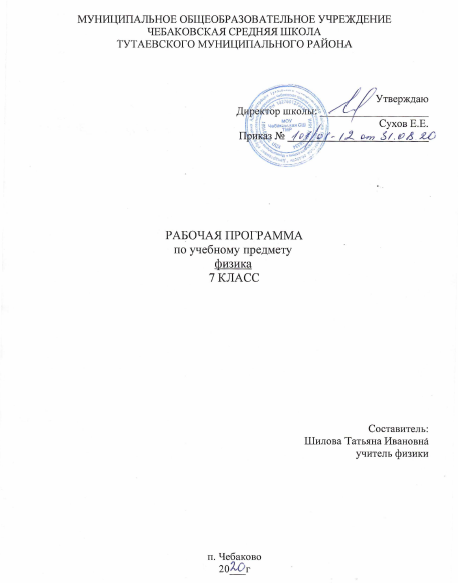 ПОЯСНИТЕЛЬНАЯ ЗАПИСКАРабочая учебная программа по физике для 7 класса составлена на основе примерной программы основного общего образования по физике. 7-9 классы и соответствует требованиям федерального государственного образовательного стандарта основного общего образования (ФГОС), утвержденного приказом Министерства образования и науки РФ от 17.12.2010 № 1897 «Об утверждении Федерального государственного образовательного стандарта основного общего образования».Общая характеристика учебного предметаШкольное образование в современных условиях призвано обеспечить функциональную грамотность и социальную адаптацию обучающихся на основе приобретения ими компетентностного опыта в сфере учения, познания, профессионально-трудового выбора, личностного развития, ценностных ориентаций и  творчества. Это предопределяет направленность целей обучения на формирование компетентной личности, способной к жизнедеятельности и самоопределению в информационном обществе, ясно представляющей свои потенциальные возможности, ресурсы и способы реализации выбранного жизненного пути. Общая характеристика учебного предметаТак как физические законы лежат в основе содержания курсов химии, биологии, географии, астрономии, школьный курс физики является системообразующим для всех естественно-научных предметов. Физика как наука о наиболее общих законах природы, выступая в качестве учебного предмета в школе, вносит существенный вклад в систему знаний об окружающем мире. Она раскрывает роль науки в экономическом и культурном развитии общества, способствует формированию современного научного мировоззрения. Для решения задач формирования основ научного мировоззрения, развития интеллектуальных способностей и познавательных интересов школьников в процессе изучения физики основное внимание следует уделять не передаче суммы готовых знаний, а знакомству с методами научного познания окружающего мира, постановке проблем, требующих от учащихся самостоятельной деятельности по их разрешению. Гуманитарное значение физики как составной части общего образовании состоит в том, что она вооружает школьника научным методом познания, позволяющим получать объективные знания об окружающем мире.Цели и задачиЦели, на достижение которых направлено изучение физики в школе, определены исходя из целей общего образования, сформулированных в концепции Федерального государственного образовательного стандарта общего образования. Они учитывают необходимость всестороннего развития личности учащихся, освоения знаний, овладения необходимыми умениями и компетенциями, развития познавательных интересов и творческих способностей, воспитания черт личности, ценных для каждого человека и общества в целом.Главной целью школьного образования является развитие ребёнка как компетентной личности путём включения его в различные виды ценностной человеческой деятельности: учёбу, познания, коммуникацию, профессионально-трудовой выбор, личностное саморазвитие, ценностные ориентации, поиск смысла жизни. С этих позиций обучение рассматривается как процесс овладения не только определённой суммой знаний и системой соответствующих умений и навыков, но и как процесс овладения компетенциями. Это определило цели обучения физике:освоение знаний о фундаментальных физических законах и принципах, лежащих в основе современной физической картины мира; наиболее важных открытиях в области физики, оказавших определяющее влияние на развитие техники и технологии; методах научного познания природы; овладение умениями проводить наблюдения, планировать и выполнять эксперименты, выдвигать гипотезы и строить модели, применять полученные знания по физике для объяснения разнообразных физических явлений и свойств веществ; практического использования физических знаний; оценивать достоверность естественнонаучной информации;развитие познавательных интересов, интеллектуальных и творческих способностей в процессе приобретения знаний и умений по физике с использованием различных источников информации и современных информационных технологий;воспитание убеждённости в возможности познания законов природы; использования достижений физики на благо развития человеческой цивилизации; необходимости сотрудничества в процессе совместного выполнения задач, уважительного отношения к мнению оппонента при обсуждении проблем естественнонаучного содержания; готовности к морально-этической оценке использования научных достижений, чувства ответственности за защиту окружающей среды;использование приобретенных знаний и умений для решения практических задач повседневной жизни, обеспечения безопасности собственной жизни, рационального природопользования и охраны окружающей среды.На основании требований к результатам основного общего образования, представленных в федеральном государственном образовательном стандарте основного общего образования, в содержании рабочей учебной программы предполагается реализовать актуальные в настоящее время компетентностный, личностно-ориентированный, и деятельностный подходы, определяющие задачи обучения:приобретение физических знаний и умений; овладение обобщёнными способами мыслительной, творческой деятельности;освоение компетенций: учебно-познавательной, коммуникативной, рефлексивной, личностного саморазвития, ценностно-ориентационной и профессионально-трудового выбора.Ценностные ориентиры содержания учебного предметаЦенностные ориентиры содержания курса физики в основной школе определяются спецификой физики как науки. Понятие «ценности» включает единство объективного и субъективного, поэтому в качестве ценностных ориентиров физического образования выступают объекты, изучаемые в курсе физики, к которым у учащихся формируется ценностное отношение.При этом ведущую роль играют познавательные ценности, так как предмет физика входит в группу предметов познавательного цикла, главная цель которых заключается в изучении природы.Основу познавательных ценностей составляют научные знания, научные методы познания, а ценностные ориентации, формируемые у учащихся в процессе изучения физики, проявляются:в признании ценности научного знания, его практической значимости, достоверности;в ценности физических методов исследования живой и неживой природы;в понимании сложности и противоречивости самого процесса познания как извечного стремления к Истине.В качестве объектов ценностей труда и быта выступают творческая созидательная деятельность, здоровый образ жизни, а ценностные ориентации содержания курса физики могут рассматриваться как формирование:уважительного отношения к созидательной, творческой деятельности;понимания  необходимости эффективного и безопасного использования различных технических устройств;потребности в безусловном выполнении правил безопасного использования веществ в повседневной жизни;сознательного выбора будущей профессиональной деятельности.Курс физики обладает возможностями для формирования коммуникативных ценностей, основу которых составляют процесс общения, грамотная речь, а ценностные ориентации направлены на воспитание у учащихся:правильного использования физической терминологии и символики;потребности вести диалог, выслушивать мнение оппонента, участвовать в дискуссии;способности открыто выражать и аргументированно отстаивать свою точку зрения.Место предмета в учебном планеРабочая учебная программа  предназначена для изучения курса физики на базовом уровне, рассчитана на 68 учебных часов, из расчета 2 часа в неделю. В рабочую учебную  программу включены элементы учебной информации по темам и классам, перечень демонстраций и фронтальных лабораторных работ, необходимых для формирования умений, указанных в требованиях к уровню подготовки выпускников основной  школы.  Учебно-методический комплексДля реализации программы выбран учебно-методический комплекс (далее УМК), который входит в федеральный перечень учебников, рекомендованных (допущенных) к использованию в образовательном процессе в образовательных учреждениях, реализующих образовательные программы общего образования и имеющих государственную аккредитацию и обеспечивающий обучение курсу физики, в соответствии с ФГОС, включающий в себя:Учебник «Физика. 7 класс». Перышкин А.В. Учебник для общеобразовательных учреждений. 2-е издание - М.: Дрофа, 2016Сборник задач по физике 7-9 кл. А.В. Перышкин; сост. Н.В.Филонович.-М.: АСТ: Астрель; Владимир ВКТ, 2011Методическое пособие для учителя: Физика. 7-9 классы. Тематическое планирование А.В.Перышкин. –М.: Просвещение, 2013Общеучебные умения, навыки и способы деятельностиПрограмма предусматривает формирование у школьников общеучебных умений и навыков, универсальных способов деятельности и ключевых компетенций. Приоритетами для школьного курса физики на этапе основного общего образования являются:Познавательная деятельность:• использование для познания окружающего мира различных естественнонаучных методов: наблюдение, измерение, эксперимент, моделирование;• формирование умений различать факты, гипотезы, причины, следствия, доказательства, законы, теории;• овладение адекватными способами решения теоретических и экспериментальных задач;• приобретение опыта выдвижения гипотез для объяснения известных фактов и экспериментальной проверки выдвигаемых гипотез.Информационно-коммуникативная деятельность:• владение монологической и диалогической речью, развитие способности понимать точку зрения собеседника и признавать право на иное мнение;• использование для решения познавательных и коммуникативных задач различных источников информации.Рефлексивная деятельность:• владение навыками контроля и оценки своей деятельности, умением предвидеть возможные результаты своих действий:• организация учебной деятельности: постановка цели, планирование, определение оптимального соотношения цели и средств. Планируемые результаты Личностныесформированность познавательных интересов, интеллектуальных и творческих способностей учащихся;убежденность в возможности познания природы, в необходимости разумного использования достижений науки и технологий для дальнейшего развития человеческого общества, уважение к творцам науки и техники, отношение к физике как элементу общечеловеческой культуры;самостоятельность в приобретении новых знаний и практических умений;готовность к выбору жизненного пути в соответствии с собственными интересами и возможностями;мотивация образовательной деятельности школьников на основе личностно ориентированного подхода;формирование ценностных отношений друг к другу,  учителю, авторам открытий и изобретений, результатам обучения.Метапредметныеовладение навыками самостоятельного приобретения новых знаний, организации учебной деятельности, постановки целей, планирования, самоконтроля и оценки результатов своей деятельности, умениями предвидеть возможные результаты своих действий;понимание различий между исходными фактами и гипотезами для их объяснения, теоретическими моделями и реальными объектами, овладение универсальными учебными действиями на примерах гипотез для объяснения известных фактов и экспериментальной проверки выдвигаемых гипотез, разработки теоретических моделей процессов или явлений;формирование умений воспринимать, перерабатывать и предъявлять информацию в словесной, образной, символической формах, анализировать и перерабатывать полученную информацию в соответствии с поставленными задачами, выделять основное содержание прочитанного текста, находить в нем ответы на поставленные вопросы и излагать его;приобретение опыта самостоятельного поиска, анализа и отбора информации с использованием различных источников и новых информационных технологий для решения познавательных задач;развитие монологической и диалогической речи, умения выражать свои мысли и способности выслушивать собеседника, понимать свою точку зрения, признавать право другого человека на иное мнение;освоение приемов действий в нестандартных ситуациях, овладение эвристическими методами решения проблем;формирование умений работать в группе с выполнением различных социальных ролей, представлять и отстаивать свои взгляды и убеждения, вести дискуссию.Предметныезнания о природе важнейших физических явлений окружающего мира и понимание смысла физических законов, раскрывающих связь изученных явлений;умения пользоваться методами научного исследования явлений природы, проводить наблюдения, планировать и выполнять эксперименты, обрабатывать результаты измерений, представлять результаты измерений с помощью таблиц, графиков и формул, обнаруживать зависимости между физическими величинами, объяснять полученные результаты и делать выводы, оценивать границы погрешностей результатов измерений;умения применять теоретические знания по физике на практике, решать физические задачи на применение полученных знаний;умения и навыки  применять полученные знания для объяснения принципов действия важнейших технических устройств, решения практических задач повседневной жизни, обеспечения безопасности своей жизни, рационального природопользования и охраны окружающей среды;формирование убеждения в закономерной связи и познаваемости явлений природы, в объективности научного знания, в высокой ценности науки в развитии материальной и духовной культуры людей;развитие творческого мышления на основе формирования умений устанавливать факты, различать причины и следствия, строить модели и выдвигать гипотезы, отыскивать и формулировать доказательства выдвинутых гипотез, выводить из экспериментальных фактов и теоретических моделей физические законы;коммуникативные умения докладывать о результатах своего исследования, участвовать в дискуссии, кратко и точно отвечать на вопросы, использовать справочную литературу и другие источники информации.Требования к уровню подготовкиВыпускник научится:соблюдать правила безопасности и охраны труда при работе с учебным и лабораторным оборудованием;понимать смысл основных физических терминов: физическое тело, физическое явление, физическая величина, единицы измерения;распознавать проблемы, которые можно решить при помощи физических методов; анализировать отдельные этапы проведения исследований и интерпретировать результаты наблюдений и опытов;ставить опыты по исследованию физических явлений или физических свойств тел без использования прямых измерений; при этом формулировать проблему/задачу учебного эксперимента; собирать установку из предложенного оборудования; проводить опыт и формулировать выводы.понимать роль эксперимента в получении научной информации;проводить прямые измерения физических величин: время, расстояние, масса тела, объем, сила, температура, атмосферное давление, влажность воздуха, напряжение, сила тока, радиационный фон (с использованием дозиметра); при этом выбирать оптимальный способ измерения и использовать простейшие методы оценки погрешностей измерений.проводить исследование зависимостей физических величин с использованием прямых измерений: при этом конструировать установку, фиксировать результаты полученной зависимости физических величин в виде таблиц и графиков, делать выводы по результатам исследования;проводить косвенные измерения физических величин: при выполнении измерений собирать экспериментальную установку, следуя предложенной инструкции, вычислять значение величины и анализировать полученные результаты с учетом заданной точности измерений;анализировать ситуации практико-ориентированного характера, узнавать в них проявление изученных физических явлений или закономерностей и применять имеющиеся знания для их объяснения;понимать принципы действия машин, приборов и технических устройств, условия их безопасного использования в повседневной жизни;использовать при выполнении учебных задач научно-популярную литературу о физических явлениях, справочные материалы, ресурсы Интернет.Выпускник получит возможность научиться:осознавать ценность научных исследований, роль физики в расширении представлений об окружающем мире и ее вклад в улучшение качества жизни;использовать приемы построения физических моделей, поиска и формулировки доказательств выдвинутых гипотез и теоретических выводов на основе эмпирически установленных фактов;сравнивать точность измерения физических величин по величине их относительной погрешности при проведении прямых измерений;самостоятельно проводить косвенные измерения и исследования физических величин с использованием различных способов измерения физических величин, выбирать средства измерения с учетом необходимой точности измерений, обосновывать выбор способа измерения, адекватного поставленной задаче, проводить оценку достоверности полученных результатов;воспринимать информацию физического содержания в научно-популярной литературе и средствах массовой информации, критически оценивать полученную информацию, анализируя ее содержание и данные об источнике информации;создавать собственные письменные и устные сообщения о физических явлениях на основе нескольких источников информации, сопровождать выступление презентацией, учитывая особенности аудитории сверстников.Механические явленияВыпускник научится:распознавать механические явления и объяснять на основе имеющихся знаний основные свойства или условия протекания этих явлений: равномерное и неравномерное движение, равномерное и равноускоренное прямолинейное движение, относительность механического движения, свободное падение тел, равномерное движение по окружности, инерция, взаимодействие тел, реактивное движение, передача давления твердыми телами, жидкостями и газами, атмосферное давление, плавание тел, равновесие твердых тел, имеющих закрепленную ось вращения, колебательное движение, резонанс, волновое движение (звук);описывать изученные свойства тел и механические явления, используя физические величины: путь, перемещение, скорость, ускорение, период обращения, масса тела, плотность вещества, сила (сила тяжести, сила упругости, сила трения), давление, импульс тела, кинетическая энергия, потенциальная энергия, механическая работа, механическая мощность, КПД при совершении работы с использованием простого механизма, сила трения, амплитуда, период и частота колебаний, длина волны и скорость ее распространения; при описании правильно трактовать физический смысл используемых величин, их обозначения и единицы измерения, находить формулы, связывающие данную физическую величину с другими величинами, вычислять значение физической величины;анализировать свойства тел, механические явления и процессы, используя физические законы: закон сохранения энергии, закон всемирного тяготения, принцип суперпозиции сил (нахождение равнодействующей силы), I, II и III законы Ньютона, закон сохранения импульса, закон Гука, закон Паскаля, закон Архимеда; при этом различать словесную формулировку закона и его математическое выражение; различать основные признаки изученных физических моделей: материальная точка, инерциальная система отсчета;решать задачи, используя физические законы (закон сохранения энергии, закон всемирного тяготения, принцип суперпозиции сил, I, II и III законы Ньютона, закон сохранения импульса, закон Гука, закон Паскаля, закон Архимеда) и формулы, связывающие физические величины (путь, скорость, ускорение, масса тела, плотность вещества, сила, давление, импульс тела, кинетическая энергия, потенциальная энергия, механическая работа, механическая мощность, КПД простого механизма, сила трения скольжения, коэффициент трения, амплитуда, период и частота колебаний, длина волны и скорость ее распространения): на основе анализа условия задачи записывать краткое условие, выделять физические величины, законы и формулы, необходимые для ее решения, проводить расчеты и оценивать реальность полученного значения физической величины. Выпускник получит возможность научиться:использовать знания о механических явлениях в повседневной жизни для обеспечения безопасности при обращении с приборами и техническими устройствами, для сохранения здоровья и соблюдения норм экологического поведения в окружающей среде; приводить примеры практического использования физических знаний о механических явлениях и физических законах; примеры использования возобновляемых источников энергии; экологических последствий исследования космического пространств;различать границы применимости физических законов, понимать всеобщий характер фундаментальных законов (закон сохранения механической энергии, закон сохранения импульса, закон всемирного тяготения) и ограниченность использования частных законов (закон Гука, Архимеда и др.);находить адекватную предложенной задаче физическую модель, разрешать проблему как на основе имеющихся знаний по механике с использованием математического аппарата, так и при помощи методов оценки.Тепловые явленияВыпускник научится:распознавать тепловые явления и объяснять на базе имеющихся знаний основные свойства или условия протекания этих явлений: диффузия, изменение объема тел при нагревании (охлаждении), большая сжимаемость газов, малая сжимаемость жидкостей и твердых тел; тепловое равновесие, испарение, конденсация, плавление, кристаллизация, кипение, влажность воздуха, различные способы теплопередачи (теплопроводность, конвекция, излучение), агрегатные состояния вещества, поглощение энергии при испарении жидкости и выделение ее при конденсации пара, зависимость температуры кипения от давления;описывать изученные свойства тел и тепловые явления, используя физические величины: количество теплоты, внутренняя энергия, температура, удельная теплоемкость вещества, удельная теплота плавления, удельная теплота парообразования, удельная теплота сгорания топлива, коэффициент полезного действия теплового двигателя; при описании правильно трактовать физический смысл используемых величин, их обозначения и единицы измерения, находить формулы, связывающие данную физическую величину с другими величинами, вычислять значение физической величины;анализировать свойства тел, тепловые явления и процессы, используя основные положения атомно-молекулярного учения о строении вещества и закон сохранения энергии;различать основные признаки изученных физических моделей строения газов, жидкостей и твердых тел;приводить примеры практического использования физических знаний о тепловых явлениях;решать задачи, используя закон сохранения энергии в тепловых процессах и формулы, связывающие физические величины (количество теплоты, температура, удельная теплоемкость вещества, удельная теплота плавления, удельная теплота парообразования, удельная теплота сгорания топлива, коэффициент полезного действия теплового двигателя): на основе анализа условия задачи записывать краткое условие, выделять физические величины, законы и формулы, необходимые для ее решения, проводить расчеты и оценивать реальность полученного значения физической величины.Выпускник получит возможность научиться:использовать знания о тепловых явлениях в повседневной жизни для обеспечения безопасности при обращении с приборами и техническими устройствами, для сохранения здоровья и соблюдения норм экологического поведения в окружающей среде; приводить примеры экологических последствий работы двигателей внутреннего сгорания, тепловых и гидроэлектростанций;различать границы применимости физических законов, понимать всеобщий характер фундаментальных физических законов (закон сохранения энергии в тепловых процессах) и ограниченность использования частных законов;находить адекватную предложенной задаче физическую модель, разрешать проблему как на основе имеющихся знаний о тепловых явлениях с использованием математического аппарата, так и при помощи методов оценки.Материально-техническое обеспечениеТехнические средства: мультимедийный проектор и экран; принтер монохромный; принтер цветной; цифровой фотоаппарат; цифровая видеокамера; графический планшет; сканер; микрофон; цифровые датчики с интерфейсом.Информационная поддержка курсаДля информационно-компьютерной поддержки учебного процесса предполагается использование следующих цифровых образовательных ресурсов, реализуемых с помощью сети Интернет:№Название сайтаЭлектронный адрес Коллекция ЦОРhttp://school-collection.edu.ruКоллекция «Естественнонаучные эксперименты»: физикаhttp://experiment.edu.ru –Мир физики: физический экспериментhttp://demo.home.nov.ruСервер кафедры общей физики физфака МГУ: физический практикум и демонстрацииhttp://genphys.phys.msu.ruУроки по молекулярной физикеhttp://marklv.narod.ru/mktФизика в анимациях.http://physics.nad.ruИнтернет уроки.http://www.interneturok.ru/distancionnoФизика в открытом колледжеhttp://www.physics.ruГазета «Физика» Издательского дома «Первое сентября»http://fiz.1september.ruКоллекция «Естественно-научные эксперименты»: физикаhttp://experiment.edu.ruВиртуальный методический кабинет учителя физики и астрономииhttp://www.gomulina.orc.ruЗадачи по физике с решениямиhttp://fizzzika.narod.ruЗанимательная физика в вопросах и ответах: сайт заслуженного учителя РФ В. Елькинаhttp://elkin52.narod.ruЗаочная физико-техническая школа при МФТИhttp://www.school.mipt.ruКабинет физики Санкт-Петербургской академии постдипломного педагогического образованияhttp://www.edu.delfa.netКафедра и лаборатория физики МИООhttp://fizkaf.narod.ruКвант: научно-популярный физико-математический журнал http://kvant.mccme.ruИнформационные технологии в преподавании физики: сайт И. Я. Филипповойhttp://ifilip.narod.ruКлассная физика: сайт учителя физики Е. А. Балдинойhttp://class-fizika.narod.ruКраткий справочник по физикеhttp://www. physics.vir.ruМир физики: физический экспериментhttp://demo.home.nov.ruОбразовательный сервер «Оптика»http://optics.ifmo.ruОбучающие трёхуровневые тесты по физике: сайт В. И. Регельманаhttp://www. physics-regelman.comОнлайн-преобразователь единиц измеренияhttp://www.decoder.ruРегиональный центр открытого физического образования  физического факультета СПбГУhttp://www. phys.spb.ruСервер кафедры общей физики физфака МГУ: физпрактикум и демонстрацииhttp://genphys. phys.msu.ruТеория относительности: Интернет-учебник по физикеhttp://www.relativity.ruТермодинамика: электронный учебник по физике для 7-го и 8-го классовhttp:// fn.bmstu.ru/phys/bib/I-NET/Уроки по молекулярной физикеhttp://marklv.narod.ru/mkt/Физика в анимацияхhttp://physics.nad.ruФизика в Интернете: журнал «Дайджест»http://fim.samara.wsФизика вокруг насhttp://physics03.narod.ruФизика для учителей: сайт В. Н. Егоровойhttp://fisika.home.nov.ruФизика.ру: сайт для учащихся и преподавателей физикиhttp://www.fizika.ruФизика студентам и школьникам: сайт А. Н. Варгинаhttp://www.physica.ruФизикомп: в помощь начинающему физикуhttp://physicomp.lipetsk.ruЭлектродинамика: учение с увлечениемhttp://physics.5ballov.ruЭлементы: популярный сайт о фундаментальной наукеhttp://www.elementy.ruЭрудит: биографии учёных и изобретателейhttp://erudit.nm.ruТематическое планирование:Введение                                                                    5 часовВзаимодействие тел                                                  23 часаПервоначальные сведения о строении вещества    4 часаДавление твердых тел, жидкостей и газов             21 час   Работа и мощность. Энергия                                   14 часовПовторение                                                                  1 часТематическое планирование:Введение                                                                    5 часовВзаимодействие тел                                                  23 часаПервоначальные сведения о строении вещества    4 часаДавление твердых тел, жидкостей и газов             21 час   Работа и мощность. Энергия                                   14 часовПовторение                                                                  1 часТематическое планирование:Введение                                                                    5 часовВзаимодействие тел                                                  23 часаПервоначальные сведения о строении вещества    4 часаДавление твердых тел, жидкостей и газов             21 час   Работа и мощность. Энергия                                   14 часовПовторение                                                                  1 часТематическое планирование:Введение                                                                    5 часовВзаимодействие тел                                                  23 часаПервоначальные сведения о строении вещества    4 часаДавление твердых тел, жидкостей и газов             21 час   Работа и мощность. Энергия                                   14 часовПовторение                                                                  1 часТематическое планирование:Введение                                                                    5 часовВзаимодействие тел                                                  23 часаПервоначальные сведения о строении вещества    4 часаДавление твердых тел, жидкостей и газов             21 час   Работа и мощность. Энергия                                   14 часовПовторение                                                                  1 часТематическое планирование:Введение                                                                    5 часовВзаимодействие тел                                                  23 часаПервоначальные сведения о строении вещества    4 часаДавление твердых тел, жидкостей и газов             21 час   Работа и мощность. Энергия                                   14 часовПовторение                                                                  1 часТематическое планирование:Введение                                                                    5 часовВзаимодействие тел                                                  23 часаПервоначальные сведения о строении вещества    4 часаДавление твердых тел, жидкостей и газов             21 час   Работа и мощность. Энергия                                   14 часовПовторение                                                                  1 часТематическое планирование:Введение                                                                    5 часовВзаимодействие тел                                                  23 часаПервоначальные сведения о строении вещества    4 часаДавление твердых тел, жидкостей и газов             21 час   Работа и мощность. Энергия                                   14 часовПовторение                                                                  1 часТематическое планирование:Введение                                                                    5 часовВзаимодействие тел                                                  23 часаПервоначальные сведения о строении вещества    4 часаДавление твердых тел, жидкостей и газов             21 час   Работа и мощность. Энергия                                   14 часовПовторение                                                                  1 часТематическое планирование:Введение                                                                    5 часовВзаимодействие тел                                                  23 часаПервоначальные сведения о строении вещества    4 часаДавление твердых тел, жидкостей и газов             21 час   Работа и мощность. Энергия                                   14 часовПовторение                                                                  1 часТематическое планирование:Введение                                                                    5 часовВзаимодействие тел                                                  23 часаПервоначальные сведения о строении вещества    4 часаДавление твердых тел, жидкостей и газов             21 час   Работа и мощность. Энергия                                   14 часовПовторение                                                                  1 часТематическое планирование:Введение                                                                    5 часовВзаимодействие тел                                                  23 часаПервоначальные сведения о строении вещества    4 часаДавление твердых тел, жидкостей и газов             21 час   Работа и мощность. Энергия                                   14 часовПовторение                                                                  1 час№ урокаТемаРешаемые проблемыВиды деятельности (элементы содержания, контроль)Планируемые результатыПланируемые результатыПланируемые результатыПланируемые результатыПланируемые результатыДемонстрацииЭОРДомашнее заданиепредметныепредметныеметапредметныеметапредметныеличностныеТема 1: Введение  (5 ч)Тема 1: Введение  (5 ч)Тема 1: Введение  (5 ч)Тема 1: Введение  (5 ч)Тема 1: Введение  (5 ч)Тема 1: Введение  (5 ч)Тема 1: Введение  (5 ч)Тема 1: Введение  (5 ч)Тема 1: Введение  (5 ч)Тема 1: Введение  (5 ч)Тема 1: Введение  (5 ч)Тема 1: Введение  (5 ч)1/1Физика — наука о природе. Некоторые физические термины. Наблюдение и описание физических явлений. Опыты.Что изучает физика? Как получают знания о явлениях природы? Какие виды научных знаний и методы их получения существуют?Формирование у учащихся деятель- ностных способностей и способностей к структурированию и систематизации изучаемого предметного содержания; фронтальная беседа с использованием различных источников информации: учебника, электронного приложения; знакомство с учебником и рабочей тетрадью. Урок-презентация на интерактивной доске, составление конспекта на основе презентации под руководством учителя. Объяснение и описание физических явлений, выяснение в беседе отличия физических явлений от химических; проведение наблюдений физических явлений, анализ и их классификация; знакомство с различными методами изучения физики. Проектирование способов выполнения домашнего задания; комментирование выставленных оценок. Научиться классифицировать физические явления и отличать их от химических явлений, объяснять и описывать физические явления, проводить их наблюдения; объяснять значение понятий физическое тело, вещество, материя; знать основные методы изучения физики (наблюдения, опыты), понимать их различиеНаучиться классифицировать физические явления и отличать их от химических явлений, объяснять и описывать физические явления, проводить их наблюдения; объяснять значение понятий физическое тело, вещество, материя; знать основные методы изучения физики (наблюдения, опыты), понимать их различиеКоммуникативные: уметь с достаточной полнотой и точностью выражать свои мысли в соответствии с задачами и условиями коммуникации. Регулятивные: уметь самостоятельно выделять познавательную цель. Познавательные: уметь выделять сходство естественных наук, различия между телом и веществом, выдвигать гипотезу и обосновывать ееКоммуникативные: уметь с достаточной полнотой и точностью выражать свои мысли в соответствии с задачами и условиями коммуникации. Регулятивные: уметь самостоятельно выделять познавательную цель. Познавательные: уметь выделять сходство естественных наук, различия между телом и веществом, выдвигать гипотезу и обосновывать ееФормирование мотивации в изучении наук о природе, убежденности в возможности познания природы, уважения к творцам науки и техники, гражданского патриотизма, любви к Родине, чувства гордости за свою странуПримеры физических явлений: скатывание шарика по желобу, колебания маятника, соприкасающегося со звучащим камертоном, нагревание спирали электрическим током и др. Показ наборов тел и веществ.Слайд «Что изучает физика» http://files.school-collection.edu.ru/dlrstore/669b2b45-e921-11dc-95ff-0800200c9a66/1_1.swf Интернет - урок:http://class-fizika.spb.ru/index.php/vu/216-vu7-1 2/2Физические величины. Международная система единиц. Измерение физических величин Что такое физическая величина, цена деления измерительного прибора, единица измерения физической величины? Какие правила необходимо соблюдать в кабинете физики? Формирование у учащихся умений построения и реализации новых знаний (понятий, способов действий); фронтальная беседа, составление алгоритма нахождения цены деления прибора; групповая работа по проектированию определения цены.деления измерительного цилиндра и определению объема жидкости с помощью измерительного цилиндра; измерение расстояния; определение цены деления линейки; перевод значений физических величин в СИ. Проектирование способов выполнения домашнего задания, комментирование выставленных оценок. Научиться определять расстояния, промежутки времени, температуру; обрабатывать результаты измерений; определять цену деления шкалы измерительного цилиндра; определять объем жидкости с помощью измерительного цилиндра; переводить значения физических величин в СИНаучиться определять расстояния, промежутки времени, температуру; обрабатывать результаты измерений; определять цену деления шкалы измерительного цилиндра; определять объем жидкости с помощью измерительного цилиндра; переводить значения физических величин в СИКоммуникативные: организовывать учебное взаимодействие в группе; организовывать учебное сотрудничество и совместную деятельность с учителем и сверстниками Регулятивные: определять необходимые действия в соответствии с учебной задачей и составлять алгоритм их выполнения; описывать свой опыт, оформляя его для передачи другим людям в виде технологии решения практических задач определенного класса.Познавательные: строить модель (схему) на основе условий задачи и/или способа ее решения.Коммуникативные: организовывать учебное взаимодействие в группе; организовывать учебное сотрудничество и совместную деятельность с учителем и сверстниками Регулятивные: определять необходимые действия в соответствии с учебной задачей и составлять алгоритм их выполнения; описывать свой опыт, оформляя его для передачи другим людям в виде технологии решения практических задач определенного класса.Познавательные: строить модель (схему) на основе условий задачи и/или способа ее решения.Формирование социальных компетенций: уважения к личности и ее достоинствам, доброжелательного отношения к окружающимИзмерительные приборы: линейка, мензурка, измерительный цилиндр, термометр, секундомер, вольтметр и др. Слайды «Физические величины и действия над ними»: http://files.school-collection.edu.ru/dlrstore/669b2b48-e921-11dc-95ff-0800200c9a66/1_4.swf 3/3Точность и погрешность измерений. Л/опыты №1,2 «Измерение высоты доски с помощью метровой линейки и запись результатов. Измерение времени между уларами пульса»Как найти погрешность измерения?Как правильно провести измерения?.Как найти объем жидкости с помощью мензурки и записать полученный результат с учетом погрешности?Формирование у учащихся умений построения и реализации новых знаний (понятий, способов действий); повторение изученного, работа с интерактивной доской, составление алгоритма определения погрешности измерения, запись результата измерения с учетом погрешности; групповая экспериментальная работа по измерению размеров деревянного бруска; взаимопроверка по алгоритму проведения взаимопроверки. Проектирование способов выполнения домашнего задания, комментирование выставленных оценок. Научиться определять погрешность измерения и записывать результат с учетом погрешностиНаучиться определять погрешность измерения и записывать результат с учетом погрешностиКоммуникативные: организовывать учебное взаимодействие в группе; организовывать учебное сотрудничество и совместную деятельность с учителем и сверстниками Регулятивные: определять необходимые действия в соответствии с учебной задачей и составлять алгоритм их выполнения; описывать свой опыт, оформляя его для передачи другим людям в виде технологии решения практических задач определенного класса.Познавательные: строить модель (схему) на основе условий задачи и/или способа ее решения.Коммуникативные: организовывать учебное взаимодействие в группе; организовывать учебное сотрудничество и совместную деятельность с учителем и сверстниками Регулятивные: определять необходимые действия в соответствии с учебной задачей и составлять алгоритм их выполнения; описывать свой опыт, оформляя его для передачи другим людям в виде технологии решения практических задач определенного класса.Познавательные: строить модель (схему) на основе условий задачи и/или способа ее решения.Формирование коммуникативной компетентности в общении и сотрудничестве со сверстниками, приобретение опыта применения научных методов познанияПрименение мензурки и линейки, термометра  для измерения цены деления прибора и погрешности измеренияСлайды «Измерения и точность измерений»: http://files.school-collection.edu.ru/dlrstore/669b2b4a-e921-11dc-95ff-0800200c9a66/1_6.swf Интернет-урок: http://class-fizika.spb.ru/index.php/vu/218-vu7-3 4/4Л/р №1 «Определение цены деления измерительного прибора иизмерение объема тела с учетом погрешности».Развернутое оценивание - предъявление результатов освоения способа действия и его применения в конкретнопрактических ситуацияхФормирование у учащихся физической картины мираФормирование у учащихся физической картины мираКоммуникативные: уметь планировать учебное сотрудничество с учителем и одноклассниками, работать в паре, корректировать и оценивать действия партнера.Регулятивные: составлять план и последовательность действий, осуществлять контроль в форме сравнения алгоритма действий с заданным эталоном с целью обнаружения отклонений и отличий от него, корректировать изученные способы действий и алгоритмов.Познавательные: Создают структуру взаимосвязей смысловых единиц текста, выполняют операции со знаками и символами,  ставить и формулировать проблемы, усваивать алгоритм деятельности, анализ полученных результатов, уметь оценивать полученный результатКоммуникативные: уметь планировать учебное сотрудничество с учителем и одноклассниками, работать в паре, корректировать и оценивать действия партнера.Регулятивные: составлять план и последовательность действий, осуществлять контроль в форме сравнения алгоритма действий с заданным эталоном с целью обнаружения отклонений и отличий от него, корректировать изученные способы действий и алгоритмов.Познавательные: Создают структуру взаимосвязей смысловых единиц текста, выполняют операции со знаками и символами,  ставить и формулировать проблемы, усваивать алгоритм деятельности, анализ полученных результатов, уметь оценивать полученный результатФормирование коммуникативной компетентности в общении и сотрудничестве со сверстниками и учителем, знание основ здорового образа жизни и здоро- вьесберегающих технологий, правил поведения в чрезвычайных ситуацияхМензурка, емкости с водой5/5Научный метод познания. Физика и техника.  Как физика связана с техникой и другими науками о природе? Ученые и их открытияТестирование  по теме «Физика и физические методы изучения природы»; составляют карту знаний (начальный этап)Коммуникативные: уметь планировать учебное сотрудничество с учителем и одноклассниками, работать в паре, корректировать и оценивать действия партнера.Регулятивные: составлять план и последовательность действий, осуществлять контроль в форме сравнения алгоритма действий с заданным эталоном с целью обнаружения отклонений и отличий от него, корректировать изученные способы действий и алгоритмов.Познавательные: Создают структуру взаимосвязей смысловых единиц текста, выполняют операции со знаками и символами,  ставить и формулировать проблемы, усваивать алгоритм деятельности, анализ полученных результатов, уметь оценивать полученный результатКоммуникативные: уметь планировать учебное сотрудничество с учителем и одноклассниками, работать в паре, корректировать и оценивать действия партнера.Регулятивные: составлять план и последовательность действий, осуществлять контроль в форме сравнения алгоритма действий с заданным эталоном с целью обнаружения отклонений и отличий от него, корректировать изученные способы действий и алгоритмов.Познавательные: Создают структуру взаимосвязей смысловых единиц текста, выполняют операции со знаками и символами,  ставить и формулировать проблемы, усваивать алгоритм деятельности, анализ полученных результатов, уметь оценивать полученный результатФормирование коммуникативной компетентности в общении и сотрудничестве со сверстниками и учителем, знание основ здорового образа жизни и здоро- вьесберегающих технологий, правил поведения в чрезвычайных ситуацияхПортреты ученыхТема 2: Взаимодействие тел (23 ч)Тема 2: Взаимодействие тел (23 ч)Тема 2: Взаимодействие тел (23 ч)Тема 2: Взаимодействие тел (23 ч)Тема 2: Взаимодействие тел (23 ч)Тема 2: Взаимодействие тел (23 ч)Тема 2: Взаимодействие тел (23 ч)Тема 2: Взаимодействие тел (23 ч)Тема 2: Взаимодействие тел (23 ч)Тема 2: Взаимодействие тел (23 ч)Тема 2: Взаимодействие тел (23 ч)Тема 2: Взаимодействие тел (23 ч)1/6Механическое движение. Траектория. Путь — скалярная величина. Относительность движения. Чем путь отличается от траектории? Что мы знаем об относительности механического движения? Чем отличаются движения друг от друга? Какие виды движений существуют?Формирование у учащихся деятель- ностных способностей и способностей к структурированию и систематизации изучаемого предметного содержания; анализ результатов тестирования по теме «Первоначальные сведения о строении вещества»; рассказ учителя с демонстрацией и элементами беседы; круг вопросов: механическое движение, траектория движения тела, путь, основные единицы пути в СИ, равномерное и неравномерное движение, относительность движения. Работа с учебником, на интерактивной доске. по перемещению объектов. Проектирование способов выполнения домашнего задания, комментирование выставленных оценок.Научиться определять траекторию движения тела, переводить основную единицу пути в км, мм, см, дм; различать равномерное и неравномерное движение; доказывать относительность движения тела; определять тело, относительно которого происходит движение; использовать межпредметные связи физики, географии, математики; проводить эксперимент по изучению механического движения, сравнивать опытные данные, делать выводыКоммуникативные: планировать учебное сотрудничество с учителем, сотрудничество со сверстниками в поиске и сборе информации, уметь четко выражать свои мысли. Регулятивные: формировать целе- полагание как постановку учебной задачи на основе соотнесения того, что уже известно и усвоено учащимся, и того, что еще неизвестно. Познавательные: формировать понятия механическое движение, путь, траектория, относительность механического движения, относительность траектории, искать и выделять необходимую информацию, структурировать знанияКоммуникативные: планировать учебное сотрудничество с учителем, сотрудничество со сверстниками в поиске и сборе информации, уметь четко выражать свои мысли. Регулятивные: формировать целе- полагание как постановку учебной задачи на основе соотнесения того, что уже известно и усвоено учащимся, и того, что еще неизвестно. Познавательные: формировать понятия механическое движение, путь, траектория, относительность механического движения, относительность траектории, искать и выделять необходимую информацию, структурировать знанияФормирование ответа на вопрос, какой личный смысл имеют знания по механике для каждого учащегося, формирование представлений о простейшей форме движения материиФормирование ответа на вопрос, какой личный смысл имеют знания по механике для каждого учащегося, формирование представлений о простейшей форме движения материиРавномерное и неравномерное движение шарика по желобу. Относительность механического движения с использованием заводного автомобиля. Траектория движения мела по доске, движение шарика по горизонтальной поверхности.Презентация 2/7Скорость — векторная величина. Модуль вектора скорости. Единицы скорости.Л/ опыт №4: «Измерение скорости равномерного движения»Чем отличаются движения друг от друга? Какие виды движений существуют?Формирование у учащихся умений построения и реализации новых знаний (понятий, способов действий); демонстрация равномерного и неравномерного движений; фронтальная беседа; выдвижение гипотез; формирование учащимися выводов, что общего в этих движениях и в чем их принципиальное различие, формулирование определений равномерного и неравномерного прямолинейного движения. Работа с презентацией на интерактивной доске: знакомство с образцом записи фор мул и правилами оформления решения физической задачи; работа с учебником — чтение определений векторных и скалярных величин. Научиться понимать смысл физических величин путь и скорость', описывать и объяснять равномерное прямолинейное движение; уметь выражать физические величины в единицах СИ; решать задачи; записывать условие и решение задачи в тетради по образцу; самостоятельно осуществлять поиск информацииКоммуникативные: формировать учебное сотрудничество с учителем и сверстниками.Регулятивные: формировать целе- полагание как постановку учебной задачи на основе соотнесения того, что уже известно и усвоено учащимся, и того, что еще неизвестно. Познавательные: выделять и формулировать познавательную цель, искать и выделять необходимую информацию, следовать алгоритму деятельностиКоммуникативные: формировать учебное сотрудничество с учителем и сверстниками.Регулятивные: формировать целе- полагание как постановку учебной задачи на основе соотнесения того, что уже известно и усвоено учащимся, и того, что еще неизвестно. Познавательные: выделять и формулировать познавательную цель, искать и выделять необходимую информацию, следовать алгоритму деятельностиФормирование самостоятельности в приобретении новых знаний и практических умений, использование приобретенных знаний в повседневной жизни, воспитание гражданской ответственности за превышение скорости на улицах мегаполисаФормирование самостоятельности в приобретении новых знаний и практических умений, использование приобретенных знаний в повседневной жизни, воспитание гражданской ответственности за превышение скорости на улицах мегаполисаДвижение по горизонтальной поверхности, измерение скорости движения воздушного пузырька в трубке с водой.Презентация 3/8Расчет пути и времени равномерного прямолинейного движения.Как определить путь и время движения тела при равномерном прямолинейном движении?Формирование у учащихся деятель- ностных способностей и способностей к структурированию и систематизации изучаемого предметного содержания; работа с интерактивной доской, с учеб ником и рабочей тетрадью, работа с таблицами по определению пути, "пройденного телом при равномерном движении, по формуле и с помощью графиков; нахождение времени движе ния тел, решение задачНаучиться представлять результаты измерений и вычислений в виде таблиц и графиков; определять путь, пройденный за данный промежуток времени, и скорость тела по графику зависимости пути равномерного движения от времениКоммуникативные: самостоятельно организовывать учебное взаимодействие в группах.Регулятивные: составлять план решения задачи, самостоятельно сверять действия с целью и исправлять ошибки. Познавательные: преобразовывать информацию из одного вида в другой, создавать схематические модели с выделением существенных характеристик объектаКоммуникативные: самостоятельно организовывать учебное взаимодействие в группах.Регулятивные: составлять план решения задачи, самостоятельно сверять действия с целью и исправлять ошибки. Познавательные: преобразовывать информацию из одного вида в другой, создавать схематические модели с выделением существенных характеристик объектаФормирование гражданской ответственности за переход улицы только на зеленый сигнал светоффаФормирование гражданской ответственности за переход улицы только на зеленый сигнал светоффа4/9График зависимости пути и модуля скорости равномерного прямолинейного движения Как представить движение тела в виде графика?Формирование у учащихся способностей к рефлексии коррекционно- контрольного типа и реализации кор- рекционной нормы; индивидуальная и парная работа под руководством учителя; самостоятельная работа по га строению и чтению графиков пути и скорости равномерного прямолиней ного движения; самостоятельная рабо по теме «Скорость, путь, время»; взаимопроверка по алгоритму проведения взаимопроверки; отработка навыков в рабочих тетрадях. Проектирование способов выполнения домашнего задг ния, комментирование выставленных оценокНаучиться строить и читать графики при выполнении построения графиков пути и скорости равномерного прямолинейного движения на доске и в тетрадях под руководством учителя. Научиться самостоятельно строить графики пути и скорости, использовать знания математики в построении графиков на уроках физикиКоммуникативные: строить продуктивное взаимодействие со сверстниками и учителем.Регулятивные: выполнять действия по заданному образцу, оценивать свою работу, самостоятельно исправлять ошибки.Познавательные: овладевать продуктивными методами учебно-познава- тельной деятельности для усвоения системы знаний, применять знания, полученные на уроках математики, решать задачи разными способамиКоммуникативные: строить продуктивное взаимодействие со сверстниками и учителем.Регулятивные: выполнять действия по заданному образцу, оценивать свою работу, самостоятельно исправлять ошибки.Познавательные: овладевать продуктивными методами учебно-познава- тельной деятельности для усвоения системы знаний, применять знания, полученные на уроках математики, решать задачи разными способамиФормирование аккуратности в выполнении графиковФормирование аккуратности в выполнении графиков5/10Решение задач на расчет средней скоростиМожно ли найти скорость неравномерного прямолинейного движения?Формирование у учащихся способностей к рефлексии коррекцион- но-контрольного типа и реализации коррекционной нормы; фронтальная беседа, коллективная работа с интера тивной доской в игровой форме, рабе с учебником и раздаточным материалом по решению задач на определени средней скорости неравномерного движения. Проектирование способов выполнения домашнего задания, ком ментирование выставленных оценокНаучиться решать задачи по теме «Средняя скорость неравномерного прямолинейного движения тела», записывать формулы, оформлять решение задач в тетрадиКоммуникативные: уметь организовать учебное сотрудничество с учащимися и учителем, работать индивидуально и в группе, находить общее решение и разрешать конфликты на основе согласования позиций и отстаивания интересов, определять способы действий в рамках предложенных условий и требований. Регулятивные: ставить учебную задачу, составлять план и последовательность действий, осуществлять контроль в форме сравнения способа действия и его результата с заданным эталоном с целью обнаружения отклонений и отличий от него. Познавательные: выбирать наиболее эффективные методы решения задач в зависимости от конкретных условий, контролировать и оценивать процесс и результаты деятельностиКоммуникативные: уметь организовать учебное сотрудничество с учащимися и учителем, работать индивидуально и в группе, находить общее решение и разрешать конфликты на основе согласования позиций и отстаивания интересов, определять способы действий в рамках предложенных условий и требований. Регулятивные: ставить учебную задачу, составлять план и последовательность действий, осуществлять контроль в форме сравнения способа действия и его результата с заданным эталоном с целью обнаружения отклонений и отличий от него. Познавательные: выбирать наиболее эффективные методы решения задач в зависимости от конкретных условий, контролировать и оценивать процесс и результаты деятельностиФормирование ценности здорового и безопасного образа жизни, усвоение правил поведения в транспорте и на дорогах, формирование представлений о движении материальных тел во Вселенной с самым различным набором скоростей от 0 до 300000 км/сФормирование ценности здорового и безопасного образа жизни, усвоение правил поведения в транспорте и на дорогах, формирование представлений о движении материальных тел во Вселенной с самым различным набором скоростей от 0 до 300000 км/с6/11Инерция. Инертность тел. Что такое инерция?Формирование у учащихся умений построения и реализации новых знаний (понятий, способов действий); фронтальная беседа, выдвижение гипотез, объяснение наблюдаемых явлений, проведение демонстрационного и исследовательского эксперимента, обсуждение результатов эксперимента и формулировка выводов. Проектирование способов выполнения домашне задания, комментирование выставлен ных оценок.Научиться находить связь между взаимодействием тел и скоростью их движения, приводить примеры проявления инерции в быту, объяснять явление инерции, проводить исследовательский эксперимент по изучению явления инерции, анализировать его и делать выводы; описывать явление взаимодействия тел, находить примеры взаимодействия тел, приводящего к изменению их скорости, объяснять опыты по взаимодействию тел и делать выводыКоммуникативные: выявлять проблемы, уметь осознанно планировать и регулировать свою деятельность, владеть устной и письменной речью. Регулятивные: составлять план и последовательность учебных действий. Познавательные: выдвигать и обосновывать гипотезы, обозначать проблемы и находить пути их решения, анализировать объекты с целью выделения их признаковКоммуникативные: выявлять проблемы, уметь осознанно планировать и регулировать свою деятельность, владеть устной и письменной речью. Регулятивные: составлять план и последовательность учебных действий. Познавательные: выдвигать и обосновывать гипотезы, обозначать проблемы и находить пути их решения, анализировать объекты с целью выделения их признаковФормирование ценности здорового и безопасного образа жизни,усвоение правил поведения в транспорте и на дорогахФормирование ценности здорового и безопасного образа жизни,усвоение правил поведения в транспорте и на дорогахДвижение тележки по гладкой поверхности и поверхности с песком. Насаживание молотка на рукоятку. Изменение скорости движения тележек в результате взаимодействия. Движение шарика по наклонному желобу и ударяющемуся о такой же неподвижный шарик. Попадание шайбы в металлический стакан при выбиванго из-под нее картона, лежащего на стакагСлайды:http://files.school-collection.edu.ru/dlrstore/669b2b5a-e921-11dc-95ff-0800200c9a66/3_6.swf 7/12Масса тела – скалярная величина. Измерение массы тела на весах. Что такое масса? Как измерить массу тела на рычажных весах?Тестирование  по теме «Механическое движение».Формирование у учащихся деятель-- ностных способностей и способностей к структурированию и систематизации изучаемого предметного содержания; комментирование презентации и ее конспектирование, фронтальная беседа, работа с текстом учебника. Проектирование способов выполнения домашнего задания, комментирование выставленных оценок. Формирование у учащихся способностей к рефлексии коррекционно- контрольного типа и реализации кор- рекционной нормы; индивидуальная и парная экспериментальная работа, фронтальная устная работа по учебнику.Научиться переводить основную единицу массы в СИ в т, г, мг, определять массу тела по результату его взаимодействия с другим телом, понимать, что масса — мера инертности тела, а инертность — свойство телНаучиться сравнивать массы двух тел, взвешивать тело на рычажных весах и с их помощью определять его массу; пользоваться разновесами; применять и вырабатывать практические навыки работы с приборами; работать в группеКоммуникативные: уметь слушать, вступать в диалог, участвовать в коллективном обсуждении проблемы. Регулятивные: формировать целепо- лагание и прогнозирование. Познавательные: уметь самостоятельно выделять познавательную цель, устанавливать причинно-следственные связиКоммуникативные: уметь слушать, вступать в диалог, участвовать в коллективном обсуждении проблемы. Регулятивные: формировать целепо- лагание и прогнозирование. Познавательные: уметь самостоятельно выделять познавательную цель, устанавливать причинно-следственные связиФормирование ценности здорового и безопасного образа жизни, усвоение правил поведения в транспорте и на дорогах, формирование понятия зависимость длины тормозного пути автомобилей на дорогах от их массыУсвоение правил поведения в школе, формирование бережного отношения к школьному оборудованиюФормирование ценности здорового и безопасного образа жизни, усвоение правил поведения в транспорте и на дорогах, формирование понятия зависимость длины тормозного пути автомобилей на дорогах от их массыУсвоение правил поведения в школе, формирование бережного отношения к школьному оборудованиюГири различной массы. Монеты различного достоинства. Сравнение масс тел по изменению их скорости при взаимодействии. Различные виды весов. Взвешивание монеток на демонстрационных весахИнтерактивный тест8/13Л/р №2: «Измерение массы тела на рычажных весах»Как измерить массу тела на рычажных весах?Формирование у учащихся способностей к рефлексии коррекционно- контрольного типа и реализации кор- рекционной нормы; индивидуальная и парная экспериментальная работа, фронтальная устная работа по учебнику; отработка навыков оформления лабораторной работы по алгоритмуНаучиться сравнивать массы двух тел, взвешивать тело на рычажных весах и с их помощью определять его массу; пользоваться разновесами; применять и вырабатывать практические навыки работы с приборами; работать в группеКоммуникативные: организовывать учебное взаимодействие в группе; организовывать учебное сотрудничество и совместную деятельность с учителем и сверстниками Регулятивные: определять необходимые действия в соответствии с учебной задачей и составлять алгоритм их выполнения; описывать свой опыт, оформляя его для передачи другим людям в виде технологии решения практических задач определенного класса.Познавательные: строить модель (схему) на основе условий задачи и/или способа ее решения.Коммуникативные: организовывать учебное взаимодействие в группе; организовывать учебное сотрудничество и совместную деятельность с учителем и сверстниками Регулятивные: определять необходимые действия в соответствии с учебной задачей и составлять алгоритм их выполнения; описывать свой опыт, оформляя его для передачи другим людям в виде технологии решения практических задач определенного класса.Познавательные: строить модель (схему) на основе условий задачи и/или способа ее решения.Усвоение правил поведения в школе, формирование бережного отношения к школьному оборудованиюУсвоение правил поведения в школе, формирование бережного отношения к школьному оборудованию9/14Плотность веществаЧто такое плотность?Формирование у учащихся умений построения и реализации новых знаний (понятий, способов действий); фронтальная беседа, формулировка определения плотности и выяснение ее физического смысла; работа с учебникои и рабочей тетрадью, с таблицами, интерактивной доской. Проектирование способов выполнения домашнего задания, комментирование выставленных оценок Научиться определять плотность вещества, анализировать табличные данные, переводить значения плотности из кг/м3 в г/см3 и наоборот; применять знания из курса математики, биологии, окружающего мираКоммуникативные: уметь вести устную дискуссию с целью формирования своей точки зрения, отличать ее от других точек зрения, а также координировать разные точки зрения для достижения общей цели. Регулятивные: уметь обнаруживать и формулировать учебную проблему. Познавательные: формировать системное мышление (понятие — пример — значение учебного материала и его применение)Коммуникативные: уметь вести устную дискуссию с целью формирования своей точки зрения, отличать ее от других точек зрения, а также координировать разные точки зрения для достижения общей цели. Регулятивные: уметь обнаруживать и формулировать учебную проблему. Познавательные: формировать системное мышление (понятие — пример — значение учебного материала и его применение)Формирование представлений о строении вещества, прилежание и ответственность за результаты обученияФормирование представлений о строении вещества, прилежание и ответственность за результаты обученияСравнение масс тел, имеющих одинаковые объемы. Сравнение объема жидкостей одинаковой массы10/15Расчет массы и объема тела по его плотностиКак определить массу тела по его объему и плотности? Как определить объем тела по его массе и плотности?Формирование у учащихся деятель- ностных способностей и способностей к структурированию и систематизации изучаемого предметного содержания; фронтальная беседа; групповая работа, работа с интерактивной доской; проектирование решения задачи; самостоятельное решение задачи по образцу. Проектирование способов выполнения домашнего задания, комментирование выставленных оценок. Научиться определять массу тела по его объему и плотности, определять объем тела по его массе и плотности; определять плотность веществ по таблице; находить в учебнике необходимые для решения задачи данные. Овладеть умением сопоставлять экспериментальные и теоретические знания с объективными реалиями жизниКоммуникативные: уметь строить продуктивное взаимодействие со сверстниками и учителем. Регулятивные: формировать навыки контроля и оценки. Познавательные: формировать интеллектуальные действия ознакомления, понимания, применения, анализа и синтеза на основе формирования предметных умений при решении физических задачКоммуникативные: уметь строить продуктивное взаимодействие со сверстниками и учителем. Регулятивные: формировать навыки контроля и оценки. Познавательные: формировать интеллектуальные действия ознакомления, понимания, применения, анализа и синтеза на основе формирования предметных умений при решении физических задачФормирование навыков рефлексии, оценки работы сверстников и самооценкиФормирование навыков рефлексии, оценки работы сверстников и самооценки11/16Л/р 3:«Определение плотности жидкости  и твердого тела»Как определить плотность тела с помощью мензурки?Формирование у учащихся деятель- ностных способностей и способностей к структурированию и систематизации изучаемого предметного содержания; фронтальная беседа; групповая работа, работа с интерактивной доской; проектирование выполнения экспериментальной работы по определению объема тела с помощью измерительного цилиндра и по определению плотности твердого тела с помощью весов и измерительного цилиндра; самостоятельное экспериментальное определение плотности различных веществ; работа с учебникомНаучиться определять объем тела с помощью измерительного цилиндра, измерять плотность твердого тела с помощью весов и измерительного цилиндра, анализировать результаты измерений и вычислений, делать выводы; представлять результаты измерений и вычислений в виде таблиц. Овладеть умением сопоставлять экспериментальные и теоретические знания с объективными пеалиями жизниКоммуникативные: организовывать учебное взаимодействие в группе; организовывать учебное сотрудничество и совместную деятельность с учителем и сверстникамиРегулятивные: определять необходимые действия в соответствии с учебной задачей и составлять алгоритм их выполнения; обосновывать и осуществлять выбор наиболее эффективных способов решения учебных и познавательных задач; описывать свой опыт, оформляя его для передачи другим людям в виде технологии решения практических задач определенного класса; сверять свои действия с целью, и, по возможности, исправлять ошибки самостоятельно.Познавательные: строить модель (схему) на основе условий задачи и/или способа ее решения.Коммуникативные: организовывать учебное взаимодействие в группе; организовывать учебное сотрудничество и совместную деятельность с учителем и сверстникамиРегулятивные: определять необходимые действия в соответствии с учебной задачей и составлять алгоритм их выполнения; обосновывать и осуществлять выбор наиболее эффективных способов решения учебных и познавательных задач; описывать свой опыт, оформляя его для передачи другим людям в виде технологии решения практических задач определенного класса; сверять свои действия с целью, и, по возможности, исправлять ошибки самостоятельно.Познавательные: строить модель (схему) на основе условий задачи и/или способа ее решения.Знание основ здорового образа жизни и здоро- вьесберегающих технологий, правил поведения в чрезвычайных ситуацияхЗнание основ здорового образа жизни и здоро- вьесберегающих технологий, правил поведения в чрезвычайных ситуациях12/17Решение задач. Повторение темы: Движение и взаимодействие тел.Как применить теоретические знания при решении задач по темам «Механическое движение», «Масса», «Плотность»?Формирование у учащихся способностей к рефлексии коррекцион- но-контрольного типа и реализацш коррекционной нормы; коллективн работа на интерактивной доске; ищ видуальная и парная работа с текста задач; самостоятельная работа с дид тическим материалом, взаимопрове по алгоритму проведения взаимопрс верки; отработка навыков в рабочих тетрадях. Проектирование способов выполнения домашнего задания, ко ментирование выставленных оценоьНаучиться находить массу тела и его объем по известной плотности вещества, применять знание математики в виде решения уравнений при нахождении массы и объема тела по двум известным данным. Овладеть научным подходом к решению различных задачКоммуникативные: уметь выражать свои мысли с достаточной точностью. Регулятивные: выполнять действия по образцу, оценивать и корректировать действия.Познавательные: искать информацию, формировать смысловое чтениеКоммуникативные: уметь выражать свои мысли с достаточной точностью. Регулятивные: выполнять действия по образцу, оценивать и корректировать действия.Познавательные: искать информацию, формировать смысловое чтениеФормирование умения перевода единиц измерения в СИ и обратноФормирование умения перевода единиц измерения в СИ и обратно13/18Контрольная работа № 1 «Механическое движение. Плотность вещества»Как воспроизвести приобретенные навыки в определенном виде деятельности?Формирование у учащихся умений к осуществлению контрольной функ ции; контроль и самоконтроль изуче ных понятий; написание контрольнс работы с экспериментальным задан»Научиться понимать физический смысл понятий плотность и массаКоммуникативные: уметь письменно с достаточной полнотой и точностью выражать свои мысли. Регулятивные: планировать и прогнозировать результат. Познавательные: решать задачи разными способами, выбирать наиболее эффективные методы решения, применять полученные знанияКоммуникативные: уметь письменно с достаточной полнотой и точностью выражать свои мысли. Регулятивные: планировать и прогнозировать результат. Познавательные: решать задачи разными способами, выбирать наиболее эффективные методы решения, применять полученные знанияФормирование целостного мировоззрения, соответствующего современному уровню развития науки и общественной практикиФормирование целостного мировоззрения, соответствующего современному уровню развития науки и общественной практики14/19Сила – векторная величина. Взаимодействие тел.Почему изменяется скорость тела при действии на него других тел?Формирование у учащихся умений п строения и реализации новых знаниг (понятий, способов действий); анали ошибок, допущенных в контрольной работе; фронтальная беседа с демонстрацией опытов; знакомство учащю с прибором, измеряющим силу, — дш мометром; самостоятельное определе ние учащимися цены деления и преде измерения; ознакомление с единица\ силы, фронтальная беседа с учащимися по подведению итогов урока. Проектирование способов выполнения домашнего задания, комментировани выставленных оценок. Научиться графически в масштабе изображать силу и точку ее приложения; определять зависимость изменения скорости тела от приложенной силы; анализировать опыты по столкновению шаров, сжатию упругого тела и делать выводы; определять цену деления и пределы измерения лабораторного динамометраКоммуникативные: выражать с достаточной полнотой и точностью свои мысли, уметь слушать и вступать в диалог, участвовать в коллективном обсуждении проблем. Регулятивные: осознавать самого себя как движущую силу своего научения, свою способность к преодолению препятствий и самокоррекции. Познавательные: уметь системно мыслить, создавать, применять и преобразовывать знаки и символы для решения учебных и познавательных задачКоммуникативные: выражать с достаточной полнотой и точностью свои мысли, уметь слушать и вступать в диалог, участвовать в коллективном обсуждении проблем. Регулятивные: осознавать самого себя как движущую силу своего научения, свою способность к преодолению препятствий и самокоррекции. Познавательные: уметь системно мыслить, создавать, применять и преобразовывать знаки и символы для решения учебных и познавательных задачФормирование ценности здорового и безопасного образа жизниФормирование ценности здорового и безопасного образа жизниВзаимодействие шариков при столкновении. Сжатие упруго го тела. Притяжение магнитом стального тела. Лабораторный динамометр15/20Явление тяготения. Сила тяжести. Сила тяжести на других планетахЧто такое тяготение? Как связаны сила тяжести и масса тела?Формирование у учащихся умений построения и реализации новых знаний (понятий, способов действий); фронтальная беседа с демонстрацией презеь тации на интерактивной доске, выдвижение и обсуждение гипотез о причине падения тел на землю; запись в тетради формулировки закона всемирного тяго тения и формулы для определения сил] тяжести; графическое изображение силы тяжести в тетради; самопроверка и взаимопроверка; работа с текстом учебника, ответы на вопросы к парагра фу. Проектирование способов выполне ния домашнего задания, комментирова ние выставленных оценок. Демонстрации. Движение тела, брошен ного горизонтально. Падение стального шарика в сосуд с песком. Падение шарика, подвешенного на нити. Свободное падение тел в трубке НьютонаНаучиться приводить примеры проявления тяготения в окружающем мире; находить точку приложения и указывать направление силы тяжести; выделять особенности планет земной группы и планет-гигантов (различие и общие свойства); работать с текстом учебника, систематизировать и обобщать сведения о явлении тяготения, делать выводыКоммуникативные: выражать с достаточной полнотой и точностью свои мысли, добывать недостающую информацию С помощью вопросов. Регулятивные: осознавать самого себя как движущую силу своего научения, свою способность к преодолению препятствий и самокоррекции. Познавательные: уметь создавать, применять и преобразовывать знаки и символы, модели и схемы для решения учебных и познавательных задачКоммуникативные: выражать с достаточной полнотой и точностью свои мысли, добывать недостающую информацию С помощью вопросов. Регулятивные: осознавать самого себя как движущую силу своего научения, свою способность к преодолению препятствий и самокоррекции. Познавательные: уметь создавать, применять и преобразовывать знаки и символы, модели и схемы для решения учебных и познавательных задачФормирование целостного мировоззрения, соответствующего современному уровню развития науки и общественной практикиФормирование целостного мировоззрения, соответствующего современному уровню развития науки и общественной практики16/21Сила упругости. Закон ГукаЧто такое сила упругости? Какова ее природа?Формирование у учащихся деятель- ностных способностей и способностей к структурированию и систематизации изучаемого предметного содержания; самостоятельная индивидуальная работа «Графическое изображение сил. Сложение сил»; фронтальная беседа; групповая работа, работа с интерактивной доской; наблюдение демонстрационного эксперимента; проектирование таблицы, заполнение таблицы в соответствии с результатами эксперимента; формулировка вывода; решение задачи на применение закона Гука. Проектирование способов выполнена домашнего задания, комментирование выставленных оценок. Научиться отличать силу упругости от силы тяжести; графически изображать силу упругости, указывая точку приложения и направление действия; объяснять причины возникновения силы упругости; приводить примеры видов деформации, встречающихся в быту и техникеКоммуникативные: выражать с достаточной полнотой и точностью свои мысли, рационально планировать свою работу в группе, добывать недостающую информацию с помощью вопросов.Регулятивные: осознавать самого себя как движущую силу своего научения, свою способность к преодолению препятствий и самокоррекции. Познавательные: уметь создавать, применять и преобразовывать знаки и символы, модели и схемы для решения учебных и познавательных задачКоммуникативные: выражать с достаточной полнотой и точностью свои мысли, рационально планировать свою работу в группе, добывать недостающую информацию с помощью вопросов.Регулятивные: осознавать самого себя как движущую силу своего научения, свою способность к преодолению препятствий и самокоррекции. Познавательные: уметь создавать, применять и преобразовывать знаки и символы, модели и схемы для решения учебных и познавательных задачФормирование целостного мировоззрения, соответствующего современному уровню развития науки и общественной практикиФормирование целостного мировоззрения, соответствующего современному уровню развития науки и общественной практикиВиды деформации. Измерение силы по деформации пружины. 17/22Вес тела. Что такое вес тела? Чем отличаются вес и сила тяжести? Всегда ли вес является силой упругости?Формирование у учащихся умений построения и реализации новых знаний (понятий, способов действий); фронтальная беседа с демонстрацией презентации на интерактивной доске, выдвижение гипотез о причинах подмены понятия вес понятием масса; об суждение отличий силы тяжести и вес поиск примеров, показывающих, что вес не всегда является силой упругост графическое изображение в тетради веса тела с обсуждением точки прило жения силы, графическое изображен] силы тяжести в тетради; самопроверк и взаимопроверка; работа с текстом учебника, ответы на вопросы к параг фу. Проектирование способов выпол нения домашнего задания, коммента рование выставленных оценок. Научиться отличать вес от силы тяжести, графически изображать вес, показывая точку приложения; объяснять возникновение состояния невесомостиКоммуникативные: выражать с достаточной полнотой и точностью свои мысли, рационально планировать свою работу, добывать недостающую информацию с помощью чтения текста учебника.Регулятивные: осознавать самого себя как движущую силу своего научения, свою способность к преодолению препятствий и самокоррекции, самостоятельно исправлять ошибки. Познавательные: уметь создавать, применять и преобразовывать моде, и и схемы для решения учебных и I ознавательных задач, выделять и у тссифицировать существенные ха актеристики объекта, уметь строит высказывание, формулировать проблемуКоммуникативные: выражать с достаточной полнотой и точностью свои мысли, рационально планировать свою работу, добывать недостающую информацию с помощью чтения текста учебника.Регулятивные: осознавать самого себя как движущую силу своего научения, свою способность к преодолению препятствий и самокоррекции, самостоятельно исправлять ошибки. Познавательные: уметь создавать, применять и преобразовывать моде, и и схемы для решения учебных и I ознавательных задач, выделять и у тссифицировать существенные ха актеристики объекта, уметь строит высказывание, формулировать проблемуФормирование целостного мировоззрения, соответствующего современному уровню развития науки и общественной практикиФормирование целостного мировоззрения, соответствующего современному уровню развития науки и общественной практикиСвободное падение те в трубке Ньютона. Определение веса покоящегося тела. Фрагмент видеофильма «Невесомость»18/23Динамометр. Л/р №4: «Градуирование пружины и измерение силыКак измерить силу динамометром?Формирование у учащихся способностей к рефлексии коррекционно- контрольного типа и реализации ко{ рекционной нормы; индивидуальна и парная экспериментальная работа фронтальная устная работа по учебн ку; отработка навыков оформления бораторной работы по алгоритму. Научиться градуировать пружину, получать шкалу с заданной ценой деления, различать вес тела и его массуКоммуникативные: организовывать учебное взаимодействие в группе; организовывать учебное сотрудничество и совместную деятельность с учителем и сверстниками Регулятивные: определять необходимые действия в соответствии с учебной задачей и составлять алгоритм их выполнения; описывать свой опыт, оформляя его для передачи другим людям в виде технологии решения практических задач определенного класса.Познавательные: строить модель (схему) на основе условий задачи и/или способа ее решения.Коммуникативные: организовывать учебное взаимодействие в группе; организовывать учебное сотрудничество и совместную деятельность с учителем и сверстниками Регулятивные: определять необходимые действия в соответствии с учебной задачей и составлять алгоритм их выполнения; описывать свой опыт, оформляя его для передачи другим людям в виде технологии решения практических задач определенного класса.Познавательные: строить модель (схему) на основе условий задачи и/или способа ее решения.Усвоение правил поведения в школе, формирование бережного отношения к школьному оборудованиюУсвоение правил поведения в школе, формирование бережного отношения к школьному оборудованиюДинамометры различных типов. Измерение мускульной силы19/24Графическое изображение силы. Сложение двух сил, направленных по одной прямой. Равнодействующая сил/Л/опыт №3:  «Сложение сил, направленных по одной прямой. Измерение сил взаимодействия двух тел»Как найти силу, которая производит на тело такое же действие, как несколько сил?Формирование у учащихся новых способов действий; фронтальная беседа, работа с интерактивной доской, индивидуальная работа и работа в парах, самопроверка и взаимопроверка. Проектирование способов выполнения домашнего задания, комментирование выставленных оценок. Научиться экспериментально находить равнодействующую двух сил, анализировать результаты опытов по нахождению равнодействующей сил и делать выводы, рассчитывать равнодействующую двух силКоммуникативные: уметь планировать учебное сотрудничество с учителем и одноклассниками, работать в паре, корректировать и оценивать действия партнера.Регулятивные: составлять план и последовательность действий, осуществлять контроль в форме сравнения алгоритма действий с заданным эталоном с целью обнаружения отклонений и отличий от него, корректировать изученные способы действий и алгоритмов. Познавательные: ставить и формулировать проблемы, усваивать алгоритм деятельности, анализировать полученные результаты, уметь оценивать полученный результат, создавать, применять и преобразовывать знаки и символы, модели и схемы для решения учебных и познавательных задачКоммуникативные: уметь планировать учебное сотрудничество с учителем и одноклассниками, работать в паре, корректировать и оценивать действия партнера.Регулятивные: составлять план и последовательность действий, осуществлять контроль в форме сравнения алгоритма действий с заданным эталоном с целью обнаружения отклонений и отличий от него, корректировать изученные способы действий и алгоритмов. Познавательные: ставить и формулировать проблемы, усваивать алгоритм деятельности, анализировать полученные результаты, уметь оценивать полученный результат, создавать, применять и преобразовывать знаки и символы, модели и схемы для решения учебных и познавательных задачФормирование целостного мировоззрения, соответствующего современному уровню развития наукиФормирование целостного мировоззрения, соответствующего современному уровню развития наукиДемонстрационный двунаправленный динамометр20/25Сила трения Трение  в природе и технике. Какова природа силы трения? Какие существуют способы изменения силы трения?Формирование у учащихся деятель- ностных способностей и способностей к структурированию и систематизации изучаемого предметного содержания; фронтальная самостоятельная работа «Графическое изображение сил. Сложе ние сил»; рассказ учителя с демонстрацией презентации на интерактивной доске, обсуждение, работа в тетрадях. Проектирование способов выполнени) домашнего задания, комментирование выставленных оценок. Научиться измерять силу трения скольжения, называть способы увеличения и уменьшения силы трения, применять знания о видах трения и способах его изменения на практике, объяснять явления, происходящие из-за наличия силы трения, анализировать их и делать выводыКоммуникативные: выражать с достаточной полнотой и точностью свои мысли, рационально планировать свою работу в группе, добывать недостающую информацию с помощью вопросов. Регулятивные: осознавать самого себя как движущую силу своего научения, свою способность к преодолению препятствий и самокоррекции, составлять план решения задачи, самостоятельно исправлять ошибки. Познавательные: уметь создавать, применять и преобразовывать знаки и символы, модели и схемы для решения учебных и познавательных задач, выделять и классифицировать существенные характеристики объектаКоммуникативные: выражать с достаточной полнотой и точностью свои мысли, рационально планировать свою работу в группе, добывать недостающую информацию с помощью вопросов. Регулятивные: осознавать самого себя как движущую силу своего научения, свою способность к преодолению препятствий и самокоррекции, составлять план решения задачи, самостоятельно исправлять ошибки. Познавательные: уметь создавать, применять и преобразовывать знаки и символы, модели и схемы для решения учебных и познавательных задач, выделять и классифицировать существенные характеристики объектаФормирование целостного мировоззрения, соответствующего современному уровню развития науки и общественной практикиФормирование целостного мировоззрения, соответствующего современному уровню развития науки и общественной практикиИзмерение силы трен и бруска при движении по горизонтальной поверхности. Сравнение силы трения скольжения с силой трения качения. Подшипники21/26Л/р №5: Исследование зависимости силы трения скольжения от площади соприкосновения тел и силы нормального давления.Как измерить силу трения?Формирование у учащихся способностей к рефлексии коррекционно- контрольного типа и реализации ко{ рекционной нормы; индивидуальна и парная экспериментальная работа фронтальная устная работа по учебн ку; отработка навыков оформления бораторной работы по алгоритму. Научиться измерять силу трения скольженияКоммуникативные: организовывать учебное взаимодействие в группе; организовывать учебное сотрудничество и совместную деятельность с учителем и сверстникамиРегулятивные: определять необходимые действия в соответствии с учебной задачей и составлять алгоритм их выполнения; обосновывать и осуществлять выбор наиболее эффективных способов решения учебных и познавательных задач; описывать свой опыт, оформляя его для передачи другим людям в виде технологии решения практических задач определенного класса; сверять свои действия с целью, и, по возможности, исправлять ошибки самостоятельно.Познавательные: строить модель (схему) на основе условий задачи и/или способа ее решения; определять обстоятельства, которые предшествовали возникновению связи между явлениями, из этих обстоятельств выделять определяющие, способные быть причиной данного явления, выявлять причины и следствия явлений. Коммуникативные: организовывать учебное взаимодействие в группе; организовывать учебное сотрудничество и совместную деятельность с учителем и сверстникамиРегулятивные: определять необходимые действия в соответствии с учебной задачей и составлять алгоритм их выполнения; обосновывать и осуществлять выбор наиболее эффективных способов решения учебных и познавательных задач; описывать свой опыт, оформляя его для передачи другим людям в виде технологии решения практических задач определенного класса; сверять свои действия с целью, и, по возможности, исправлять ошибки самостоятельно.Познавательные: строить модель (схему) на основе условий задачи и/или способа ее решения; определять обстоятельства, которые предшествовали возникновению связи между явлениями, из этих обстоятельств выделять определяющие, способные быть причиной данного явления, выявлять причины и следствия явлений. Усвоение правил поведения в школе, формирование бережного отношения к школьному оборудованиюУсвоение правил поведения в школе, формирование бережного отношения к школьному оборудованию22/27Движение и взаимодействие. Силы вокруг нас (урок- консультация)Расчет скорости, пути и времени движения. Расчет плотности, объема и массы тела. Вычисление сил тяжести, упругости, трения, равнодействующей двух и более силКонтроль и коррекция - формирование действия самоконтроля, работа над причинами ошибок и поиск путей их устраненияОсуществляют индивидуальногрупповую подготовку к контрольной работеКоммуникативные: Проявляют готовность адекватно реагировать на нужды других, оказывать помощь и эмоциональную поддержку партнерам. Регулятивные: Составляют план и определяют последовательность действий, сличают свой способ действия с эталономПознавательные: Составляют целое из частей, самостоятельно достраивая, восполняя недостающие компонентыКоммуникативные: Проявляют готовность адекватно реагировать на нужды других, оказывать помощь и эмоциональную поддержку партнерам. Регулятивные: Составляют план и определяют последовательность действий, сличают свой способ действия с эталономПознавательные: Составляют целое из частей, самостоятельно достраивая, восполняя недостающие компонентыПозитивная моральная самооценка; доброжелательное отношение к окружающим; уважение к личности и ее достоинству; готовность к равноправному сотрудничеству; формирование основ социально-критического мышления, умений конструктивно разрешать конфликты, вести диалог на основе равноправных отношений и взаимного уваженияПозитивная моральная самооценка; доброжелательное отношение к окружающим; уважение к личности и ее достоинству; готовность к равноправному сотрудничеству; формирование основ социально-критического мышления, умений конструктивно разрешать конфликты, вести диалог на основе равноправных отношений и взаимного уважения23/28Контрольная работа № 2 «Силы»Как воспроизвести приобретенные навыки в определенном виде деятельности?Формирование у учащихся умений к осуществлению контрольной функции, контроль и самоконтроль изучен ных понятий, написание контрольной работыНаучиться воспроизводить приобретенные знания, навыки в конкретной деятельностиКоммуникативные: формировать контроль и самоконтроль понятий и алгоритмов.Регулятивные: осознавать самого себя как движущую силу своего научения, свою способность к преодолению препятствий и самокоррекции. Познавательные: объяснять физические явления, процессы, связи и отношения в ходе работы над ошибкамиКоммуникативные: формировать контроль и самоконтроль понятий и алгоритмов.Регулятивные: осознавать самого себя как движущую силу своего научения, свою способность к преодолению препятствий и самокоррекции. Познавательные: объяснять физические явления, процессы, связи и отношения в ходе работы над ошибкамиФормирование навыков самоанализа и самоконтроляФормирование навыков самоанализа и самоконтроляТема 2:  Первоначальные сведения о строении вещества (4 ч)Тема 2:  Первоначальные сведения о строении вещества (4 ч)Тема 2:  Первоначальные сведения о строении вещества (4 ч)Тема 2:  Первоначальные сведения о строении вещества (4 ч)Тема 2:  Первоначальные сведения о строении вещества (4 ч)Тема 2:  Первоначальные сведения о строении вещества (4 ч)Тема 2:  Первоначальные сведения о строении вещества (4 ч)Тема 2:  Первоначальные сведения о строении вещества (4 ч)Тема 2:  Первоначальные сведения о строении вещества (4 ч)Тема 2:  Первоначальные сведения о строении вещества (4 ч)Тема 2:  Первоначальные сведения о строении вещества (4 ч)Тема 2:  Первоначальные сведения о строении вещества (4 ч)1/29Строение вещества. Опыты, доказывающие атомное строение вещества. Молекулы. Броуновское движениеКак увидеть многое в малом? Как определить размеры тела в случае, если они меньше цены деления шкалы прибора?Формирование у учащихся умений построения и реализации новых знаний (понятий, способов действий); фронтальная беседа, работа с презентацией на интерактивной доске, составление конспекта на основе презентации учителя; расширение понятийной базы за счет включения в нее новых элементов; первичное закрепление с прогова риванием во внешней речи; выполнение заданий в рабочей тетради. Демонстрация опытов, подтверждающих, что все вещества состоят из отдельных частиц; создание представления о том, что молекула мельчайшая частица вещества, сообщение сведений о размерах молекул. Проектирование способов выполнения домашнего задания, комментирование выставленных оценок. Формирование у учащихся деятельностных способностей и способностей к структурированию и систематизации изучаемого предметного содержания; знакомство учащихся с косвенными методами определения размеров тел; проектирование эксперимента, составление плана эксперимента; индивидуальная и коллективная работа по определению размеров малых тел методом рядов; работа с учебником; оформление результатов эксперимента в тетради по заданному алгоритму. Научиться объяснять опыты, подтверждающие молекулярное строение вещества, броуновское движение, схематически изображать молекулы воды и кислорода, сравнивать размеры молекул разных веществ, объяснять основные свойства молекул, физические явления на основе знаний о строении веществаНаучиться измерять размеры малых тел методом рядов, различать способы измерения размеров малых тел, представлять результаты измерения малых тел в виде таблиц, выполнять исследовательский эксперимент по определению размеров малых тел, делать выводы/Коммуникативные: уметь выявить проблему, инициативно сотрудничать в поиске и сборе информации для ее разрешения.Регулятивные: выделять и осознавать учащимся то, что уже усвоено в курсе окружающего мира и что еще подлежит усвоению, оценивать качество и уровень усвоения материала. определять необходимые действия в соответствии с учебной задачей и составлять алгоритм их выполнения; описывать свой опыт, оформляя его для передачи другим людям в виде технологии решения практических задач определенного класса.Познавательные: уметь анализировать и синтезировать знания, выводить следствия, устанавливать причинно- следственные связи, строить логическую цепь рассуждений, выдвигать и обосновывать гипотезыКоммуникативные: уметь выявить проблему, инициативно сотрудничать в поиске и сборе информации для ее разрешения.Регулятивные: выделять и осознавать учащимся то, что уже усвоено в курсе окружающего мира и что еще подлежит усвоению, оценивать качество и уровень усвоения материала. определять необходимые действия в соответствии с учебной задачей и составлять алгоритм их выполнения; описывать свой опыт, оформляя его для передачи другим людям в виде технологии решения практических задач определенного класса.Познавательные: уметь анализировать и синтезировать знания, выводить следствия, устанавливать причинно- следственные связи, строить логическую цепь рассуждений, выдвигать и обосновывать гипотезыФормирование умения вести диалог с учителем и одноклассниками на основе равноправных отношений и взаимного уважения, формирование устойчивого познавательного интереса к изучению наук о природеФормирование коммуникативной компетентности в общении и сотрудничестве со сверстниками и учителем, знание основ здорового образа жизни и здоро- вьесберегающих технологий, овладение научным подходом к решению различных задачФормирование умения вести диалог с учителем и одноклассниками на основе равноправных отношений и взаимного уважения, формирование устойчивого познавательного интереса к изучению наук о природеФормирование коммуникативной компетентности в общении и сотрудничестве со сверстниками и учителем, знание основ здорового образа жизни и здоро- вьесберегающих технологий, овладение научным подходом к решению различных задачМодели молекул воды и кислорода, модель хаотического движения молекул в газе, изменение объема твердого тела при нагревании. Демонстрация модели броуновского движения, наблюдение броуновского движения с помощью электронного микроскопаОборудование лаб.работыЛ/р №6«Измерение размеров малых тел»2/30Тепловое движение и взаимодействие частиц вещества. Диффузия. Л/опыт №4«Обнаружение действия молекулярных сил  притяжения»Что такое диффузия? Связана ли скорость диффузии с температурой?Формирование у учащихся умений построения и реализации новых знаний (понятий, способов действий); тестирование, фронтальная беседа, анализ демонстрационного эксперимента, проектирование и выполнение эксперимента в группе; первичное закрепление с проговариванием во внешней речи.Научиться выдвигать гипотезы о причинах движения молекул, описывать поведение молекул в конкретной ситуации; понимать физический смысл взаимодействия молекул, уметь приводить примеры существования сил взаимного притяжения и отталкивания молекул, проводить опыты, объяснять явления смачивания и несмачивания тел, явление диффузии и зависимости скорости ее протекания от температуры тела; приводить примеры диффузии в окружающем мире; проводить опыты по обнаружению сил взаимного притяжения и отталкивания молекул; наблюдать и исследовать явление смачивания и несмачивания тел, объяснять данные явления на основе знаний о взаимодействии молекулКоммуникативные: развивать монологическую и диалогическую речь, участвовать в коллективном обсуждении проблем, уметь интегрироваться в группу сверстников и строить с ними продуктивное взаимодействие. Регулятивные: уметь определять понятия, строить умозаключения и делать выводы.Познавательные: уметь выделять явление диффузии из других физических явлений, объяснять роль явления диффузии в природеКоммуникативные: развивать монологическую и диалогическую речь, участвовать в коллективном обсуждении проблем, уметь интегрироваться в группу сверстников и строить с ними продуктивное взаимодействие. Регулятивные: уметь определять понятия, строить умозаключения и делать выводы.Познавательные: уметь выделять явление диффузии из других физических явлений, объяснять роль явления диффузии в природеФормирование умения выражать свои мысли, выслушивать собеседника, понимать его точку зрения, признавать право другого человека на иное мнениеФормирование умения выражать свои мысли, выслушивать собеседника, понимать его точку зрения, признавать право другого человека на иное мнениеМодель броуновского движенияДиффузия в жидкостях и газах. Модели строения кристаллических тел, образцы кристаллических тел. Разламывание хрупкого тела и соединение его частей. Сжатие и выпрямление упругого тела, сцепление твердых тел, несмачивание птичьего пера. Л/опыт №4 « Выращивание кристаллов поваренной соли или сахара»3/31Агрегатные состояния вещества Свойства газов, жидкостей и твердых тел.Почему одно и то же вещество в разных агрегатных состояниях обладает разными свойствами? Каковы особенности трех агрегатных состояний вещества?Формирование у учащихся деятель- ностных способностей и способностей к структурированию и систематизации изучаемого предметного содержания; текущий контроль, комментирование презентации и конспектирование ее содержания; работа с интерактивной доской, фронтальная беседа с формиро ванием понимания различий состояния вещества с точки зрения атомно-мо- лекулярного учения; проектирование и заполнение таблицы; составление алгоритма ответа о молекулярном строении твердого тела, жидкости и газа. Проектирование способов выполнения домашнего задания- Научиться доказывать существование различия в молекулярном строении твердых тел, жидкостей и газов; приводить примеры практического использования свойств веществ в различных агрегатных состояниях; выполнять исследовательский эксперимент по изменению агрегатного состояния воды, анализировать его и делать выводы; работать с таблицейКоммуникативные: выявлять проблемы, уметь с достаточной полнотой и точностью выражать свои мысли. Регулятивные: формировать знания о строении вещества как вида материи. Познавательные: устанавливать при- чинно-следственные связи, строить логическую цепь рассуждений, выдвигать и обосновывать гипотезыКоммуникативные: выявлять проблемы, уметь с достаточной полнотой и точностью выражать свои мысли. Регулятивные: формировать знания о строении вещества как вида материи. Познавательные: устанавливать при- чинно-следственные связи, строить логическую цепь рассуждений, выдвигать и обосновывать гипотезыФормирование целостного мировоззрения, соответствующего современному уровню развития науки и общественной практикиФормирование целостного мировоззрения, соответствующего современному уровню развития науки и общественной практикиСохранение формы твердым телом, заполнение газом всего предоставленного ему объема, сохранение жидкостью объема4/32Повторение и обобщение основных положений темы «Первоначальные сведения о строении вещества»Что мы знаем о поле и веществе?Формирование у учащихся способностей к рефлексии коррекцион- но-контрольного типа и реализации коррекционной нормы (фиксирования собственных затруднений в деятельности).Тестирование по теме «Первоначальные сведения о строении вещества», фронтальная беседа, заполнение обобщающей таблицы, игра на интерактивной доске, отработка навыков в тетрадях. Проектирование способов выполнения домашнего задания, комментирование выставленных оценокФормирование у учащихся целостного представления об основных положениях молекулярно-кинетиче- ской теорииКоммуникативные: формировать представления о материальности мира и строении вещества как вида материи.Регулятивные: прогнозировать результат и уровень усвоения учебного материала, осуществлять контроль в форме сравнения способа действия и его результата с заданным эталоном с целью обнаружения отклонений и отличий от него, вносить необходимые дополнения и коррективы в план и способ действия в случае расхождения эталона, реального действия и его продукта, выделять и осознавать учащимся то, что уже усвоено и что еще подлежит усвоению, оценивать качество и уровень усвоения материала. Познавательные: анализировать и синтезировать знания, устанавливать причинно-следственные связи, строить логическую цепь рассуждений, структурировать знанияКоммуникативные: формировать представления о материальности мира и строении вещества как вида материи.Регулятивные: прогнозировать результат и уровень усвоения учебного материала, осуществлять контроль в форме сравнения способа действия и его результата с заданным эталоном с целью обнаружения отклонений и отличий от него, вносить необходимые дополнения и коррективы в план и способ действия в случае расхождения эталона, реального действия и его продукта, выделять и осознавать учащимся то, что уже усвоено и что еще подлежит усвоению, оценивать качество и уровень усвоения материала. Познавательные: анализировать и синтезировать знания, устанавливать причинно-следственные связи, строить логическую цепь рассуждений, структурировать знанияФормирование представлений о возможности познания мираФормирование представлений о возможности познания мираТема 4: Давление твердых тел, жидкостей и газов (21 ч)Тема 4: Давление твердых тел, жидкостей и газов (21 ч)Тема 4: Давление твердых тел, жидкостей и газов (21 ч)Тема 4: Давление твердых тел, жидкостей и газов (21 ч)Тема 4: Давление твердых тел, жидкостей и газов (21 ч)Тема 4: Давление твердых тел, жидкостей и газов (21 ч)Тема 4: Давление твердых тел, жидкостей и газов (21 ч)Тема 4: Давление твердых тел, жидкостей и газов (21 ч)Тема 4: Давление твердых тел, жидкостей и газов (21 ч)Тема 4: Давление твердых тел, жидкостей и газов (21 ч)Тема 4: Давление твердых тел, жидкостей и газов (21 ч)Тема 4: Давление твердых тел, жидкостей и газов (21 ч)1/33ДавлениетвердоготелаЧто такое давление.  Как рассчитать давление. Способы изменения давления в быту и технике.Формирование у учащихся умений построения и реализации новых способов действий; фронтальная беседа, выдвижение и обоснование гипотез, формирование смыслового чтения, заполнение таблицы; решение задачи по образцу. Проектирование выполнения домашнего задания, комментирование выставленных оценок. Научиться вычислять давление по формуле Р = F/S, переводить основные единицы давления в кПа и гПа, проводить измерение площади опоры и массы тела и вычислять давление, которое тело оказывает на стол; проводить исследовательский эксперимент по определению зависимости давления от действующей силы, делать выводыКоммуникативные: использовать адекватные языковые средства для отображения в форме речевых высказываний с целью планирования, контроля и самооценки. Регулятивные: осознавать самого себя как движущую силу своего научения, свою способность к преодолению препятствий и самокоррекции. Познавательные: объяснять физические процессы, связи и отношения, выявляемые в процессе изучения давления и выполнения исследовательского экспериментаКоммуникативные: использовать адекватные языковые средства для отображения в форме речевых высказываний с целью планирования, контроля и самооценки. Регулятивные: осознавать самого себя как движущую силу своего научения, свою способность к преодолению препятствий и самокоррекции. Познавательные: объяснять физические процессы, связи и отношения, выявляемые в процессе изучения давления и выполнения исследовательского экспериментаФормирование целостного мировоззрения, соответствующего современному уровню развития науки, и устойчивого интереса к самостоятельной экспериментальной деятельности.Формирование целостного мировоззрения, соответствующего современному уровню развития науки, и устойчивого интереса к самостоятельной экспериментальной деятельности.Зависимость давления от действующей силы и площади опоры. Разрезание куска пластилина тонкой проволокой.Слайд:http://files.school-collection.edu.ru/dlrstore/669b524a-e921-11dc-95ff-0800200c9a66/4_2.swf 2/34Давление газа. Передача давления жидкостями и газами. Закон ПаскаляОбъяснение давления с точки зрения МКТ. Особенности передачи давления жидкостью и газом.Формирование у учащихся умений построения и реализации новых способов действий; С.р. «Давление твердых тел», рассказ с элементами беседы; выдвижение и обоснование гипотез. Проектирование выполнения домашнего задания, комментирование выставленных оценок. Научиться отличать газы по их свойствам от твердых тел и жидкостей; объяснять давление газа на стенки сосуда на основе теории строения вещества; объяснять причину передачи давления жидкостью и газом во все стороны одинаково; анализировать опыт по передаче давления жидкостью и объяснять его результатыКоммуникативные: уметь с достаточной полнотой и точностью выражать свои мысли.Регулятивные: планировать и прогнозировать результат. Познавательные: решать задачи разными способами, выбирать наиболее эффективные методы решения, применять полученные знанияКоммуникативные: уметь с достаточной полнотой и точностью выражать свои мысли.Регулятивные: планировать и прогнозировать результат. Познавательные: решать задачи разными способами, выбирать наиболее эффективные методы решения, применять полученные знанияФормирование устойчивого интереса к изучению нового.Формирование устойчивого интереса к изучению нового.Давление газа на стенки сосуда. Шар Паскаля.Видеоурокhttp://class-fizika.spb.ru/vu/241-vu7-26 3/35Расчет давления жидкости на дно и стенки сосуда.Как рассчитать давление жидко сти на дно и стенки сосуда.Формирование у учащихся деятельностных способностей и способностей к структурированию и систематизаци: изучаемого предметного содержания; фронтальный опрос, фронтальная беседа; групповая работа, работа с интерактивной доской; наблюдение демонстрационного эксперимента; проектирование действий для решения экспериментальной задачи, формулировка вывода; решение задачи в тетради, самопроверка. Проектирование способов выполнения домашнего задания, комментирование выставленные оценок.Научиться выводить формулу для расчета давления жидкости на дно и стенки сосуда и использовать ее для решения задач.Коммуникативные: формировать контроль и самоконтроль понятий и алгоритмов.Регулятивные: осознавать самого себя как движущую силу своего научения, свою способность к преодолению препятствий и самокоррекции. Познавательные: преобразовывать информацию из одного вида в другойКоммуникативные: формировать контроль и самоконтроль понятий и алгоритмов.Регулятивные: осознавать самого себя как движущую силу своего научения, свою способность к преодолению препятствий и самокоррекции. Познавательные: преобразовывать информацию из одного вида в другойФормирование устойчивой мотивации к приобретению новых знаний и практических уменийФормирование устойчивой мотивации к приобретению новых знаний и практических уменийДавление внутри жидкости.Опыт с телами различной плотности, погруженными в водуИнтерактивная презентация4/36Решение задач по теме «Давление в жидкости и газе.Как вычислить давление жидкости на дно и стенки сосуда.Формирование у учащихся способностей к рефлексии коррекционно-контрольного типа (фиксирование собственных затруднений в деятельности, выявление их причин, построение и  реализация проекта выхода из затруднений); коллективная работа на интерактивной доске; индивидуальная и парная работа с текстами задач, самостоятельная работа с дидактическим материалом, взаимопроверка по алгоритму проведения взаимопроверки; отработка навыков в рабочих тетрадях Проектирование способов выполнения домашнего задания, комментирование выставленных оценок.Научиться применять знание математики в виде решения уравнений. Овладеть научным подходом к решению различных задачКоммуникативные: уметь выражать свои мысли с достаточной полнотой и точностью.Регулятивные: выполнять действия по образцу, оценивать и корректировать действия.Познавательные: искать информацию, формировать смысловое чтение, закреплять и при необходимости корректировать изученные способы действий, понятий и алгоритмов.Коммуникативные: уметь выражать свои мысли с достаточной полнотой и точностью.Регулятивные: выполнять действия по образцу, оценивать и корректировать действия.Познавательные: искать информацию, формировать смысловое чтение, закреплять и при необходимости корректировать изученные способы действий, понятий и алгоритмов.Формирование устойчивой мотивации к обучению на основе алгоритма решения задачи.Формирование устойчивой мотивации к обучению на основе алгоритма решения задачи.5/37Сообщающиеся сосуды.Как располагаются в сообщающихся сосудах свободные поверхности жидкости? Где применяются сообщающиеся сосуды в быту и технике?Формирование у учащихся деятель- ностных способностей и способностей к структурированию и систематизаци изучаемого предметного содержания; фронтальная самостоятельная работа «Давление в жидкости и газе», обсуждение; работа на интерактивной доске, обсуждение демонстрируемых моделей, таблиц, приборов. Проектирование способов выполнения домашнего задания, комментирование выставленные оценок.Научиться приводить примеры сообщающихся сосудов, встречающихся в быту; проводить исследовательский эксперимент с сообщающимися сосудами, анализировать результаты, делать выводыКоммуникативные: выражать с достаточной полнотой и точностью свои мысли, рационально планировать свою работу в группе, получать недостающую информацию с помощью вопросов.Регулятивные: осознавать самого себя как движущую силу своего научения, свою способность к преодолению препятствий и самокоррекции, составлять план решения задачи, самостоятельно исправлять ошибки. Познавательные: уметь создавать, применять и преобразовывать знаки и символы, модели и схемы для решения учебных и познавательных задач, выделять существенные характеристики объекта и классифицировать их.Коммуникативные: выражать с достаточной полнотой и точностью свои мысли, рационально планировать свою работу в группе, получать недостающую информацию с помощью вопросов.Регулятивные: осознавать самого себя как движущую силу своего научения, свою способность к преодолению препятствий и самокоррекции, составлять план решения задачи, самостоятельно исправлять ошибки. Познавательные: уметь создавать, применять и преобразовывать знаки и символы, модели и схемы для решения учебных и познавательных задач, выделять существенные характеристики объекта и классифицировать их.Формирование целостного мировоззрения, соответствующего современному уровню развития науки и общественной практикиФормирование целостного мировоззрения, соответствующего современному уровню развития науки и общественной практикиРавновесие в сообщающихся сосудах однородной жидкости и жидкостей разной плотности.Слайды:http://files.school-collection.edu.ru/dlrstore/669b5250-e921-11dc-95ff-0800200c9a66/4_8.swf 6/38Контрольная работа № 3 «Давление твердых тел, жидкостей и газов»Как воспроизвести приобретенные навыки в определенном виде деятельности?Формирование у учащихся умений к осуществлению контрольной функ ции, контроль и самоконтроль изуче ных понятий, написание контрольнс работыНаучиться воспроизводить приобретенные знания, навыки в конкретной деятельностиКоммуникативные: формировать контроль и самоконтроль понятий и алгоритмов.Регулятивные: осознавать самого себя как движущую силу своего научения, свою способность к преодолению препятствий и самокоррекции. Познавательные: объяснять физические явления, процессы, связи и отношения в ходе выполнения контрольной работы и последующей самопроверкиКоммуникативные: формировать контроль и самоконтроль понятий и алгоритмов.Регулятивные: осознавать самого себя как движущую силу своего научения, свою способность к преодолению препятствий и самокоррекции. Познавательные: объяснять физические явления, процессы, связи и отношения в ходе выполнения контрольной работы и последующей самопроверкиФормирование навыков самоанализа и самоконтроляФормирование навыков самоанализа и самоконтроля7/39Вес воздуха. Атмосферное давление.Почему существует воздушная оболочка Земли? Что такое атмосферное давление? Какие явления природы обусловлены атмосферным давлением?Формирование у учащихся деятель- ностных способностей и способностей к структурированию и систематизации изучаемого предметного содержания, решение экспериментальной задачи по определению силы давления воды на дно стакана; фронтальная беседа, проектирование действий для решения экспериментальной задачи, формулировка вывода; решение задачи в тетради, самопроверка; групповая работа, работа с интерактивной доской,  наблюдение демонстрационного эк перимента; выдвижение и обоснование гипотезы; постановка учебной проблемы и ее разрешение в ходе беседы. Проектирование способов выполне домашнего задания, комментирование выставленных оценок.Научиться приводить примеры, подтверждающие существование атмосферного давления, проводить опыты по обнаружению атмосферного давления; вычислять массу воздуха; сравнивать атмосферное давление на различных высотах от поверхности Земли, анализировать результаты, делать выводыКоммуникативные: выражать с достаточной полнотой и точностью свои мысли, рационально планировать свою работу в группе, добывать недостающую информацию с помощью вопросов.Регулятивные: осознавать самого себя как движущую силу своего научения, свою способность к преодолению препятствий и самокоррекции, составлять план решения экспериментальной задачи, самостоятельно исправлять ошибки. Познавательные: уметь создавать, применять и преобразовывать знаки и символы, модели и схемы для решения учебных и познавательных задач, выделять и классифицировать существенные характеристики объекта, уметь строить высказывание, формулировать проблему.Коммуникативные: выражать с достаточной полнотой и точностью свои мысли, рационально планировать свою работу в группе, добывать недостающую информацию с помощью вопросов.Регулятивные: осознавать самого себя как движущую силу своего научения, свою способность к преодолению препятствий и самокоррекции, составлять план решения экспериментальной задачи, самостоятельно исправлять ошибки. Познавательные: уметь создавать, применять и преобразовывать знаки и символы, модели и схемы для решения учебных и познавательных задач, выделять и классифицировать существенные характеристики объекта, уметь строить высказывание, формулировать проблему.Формирование целостного мировоззрения, соответствующего современному уровню развития науки и общественной практикиФормирование целостного мировоззрения, соответствующего современному уровню развития науки и общественной практики1.Прижимание листа бумаги к стакану с водой. 2.Взвешивание воздуха. 3.Фонтан в «пустоте». 4.Ход воды за поршнем.8/40Измерение атмосферного давления. Опыт Торричелли.Как велико атмосферное давление? Какими способами можно измерить атмосферное давление?Формирование у учащихся деятель- ностных способностей и способностей к структурированию и систематизации изучаемого предметного содержания; фронтальный опрос; постановка проблемы с демонстрацией магдебургских полушарий, фронтальная беседа; рассказ учителя, сопровождаемый демонстрацией видеофрагментов, обобщение; решение задач. Проектирование способов выполнения домашнего задания, комментирование выставленных оценок.Научиться вычислять атмосферное давление, объяснять измерение атмосферного давления с помощью трубки Торричелли, делать выводыКоммуникативные: уметь слушать, вступать в диалог, участвовать в коллективном обсуждении проблемы. Регулятивные: формировать целеполагание и прогнозирование. Познавательные: уметь самостоятельно выделять познавательную цель, устанавливать причинно-следственные связиКоммуникативные: уметь слушать, вступать в диалог, участвовать в коллективном обсуждении проблемы. Регулятивные: формировать целеполагание и прогнозирование. Познавательные: уметь самостоятельно выделять познавательную цель, устанавливать причинно-следственные связиФормирование целостного мировоззрения, соответствующего современному уровню развития науки и общественной практикиФормирование целостного мировоззрения, соответствующего современному уровню развития науки и общественной практикиОпыт с магдебургскими полушариями.9/41Барометр- анероид. Атмосферное давление на различных высотах.Какими приборами можно измерить атмосферное давление?Формирование у учащихся деятельностных способностей и способностей к структурированию и систематизации изучаемого предметного содержания; фронтальный опрос, фронтальная беседа; работа на интерактивной доске; обсуждение достоинств и недостатков способа измерения атмосферного давления с помощью трубки Торричелли; знакомство с устройством и принципой действия барометра-анероида. Опыт: «Измерение атмосферного давления с помощью барометра-анероида» - работа в группах по измерению атмосферного давления на первом и последнем этажах школьного здания. Научиться измерять атмосферное давление с помощью барометра-анероида, объяснять изменение атмосферного давления по мере увеличения высоты над уровнем моря, применять знания из курсов биологии и географии.Коммуникативные: уметь планировать учебное сотрудничество с учителем и одноклассниками, работать в группе, корректировать и оценивать действия сверстников. Регулятивные: составлять план и последовательность действий, осуществлять контроль в форме сравнения алгоритма действий с заданным эталоном с целью обнаружения отклонений и отличий от него, вносить необходимые исправления. Познавательные: ставить и формулировать проблемы, усваивать алгоритм деятельности, анализировать полученные результатыКоммуникативные: уметь планировать учебное сотрудничество с учителем и одноклассниками, работать в группе, корректировать и оценивать действия сверстников. Регулятивные: составлять план и последовательность действий, осуществлять контроль в форме сравнения алгоритма действий с заданным эталоном с целью обнаружения отклонений и отличий от него, вносить необходимые исправления. Познавательные: ставить и формулировать проблемы, усваивать алгоритм деятельности, анализировать полученные результатыФормирование целостного мировоззрения, соответствующего современному уровню развития науки и общественной практикиФормирование целостного мировоззрения, соответствующего современному уровню развития науки и общественной практики1.Измерение атмосферного давления барометром-анероидом. 2.Изменение показаний барометра, помещенного под колокол воздушного насоса.10/42Манометры.Для чего нужен манометр? Как он устроен?Формирование у учащихся деятельностных способностей и способностей к структурированию и систематизации изучаемого предметного содержания; фронтальная самостоятельная работа, рассказ учителя, фронтальная беседа. Проектирование способов выполнения домашнего задания, комментирование выставленных оценок. Научиться измерять давление с помощью манометра, различать манометры по целям использованияКоммуникативные: выражать с достаточной полнотой и точностью свои мысли, рационально планировать свою работу, получать недостающую информацию с помощью вопросов. Регулятивные: осознавать самого себя как движущую силу своего научения, свою способность к преодолению препятствий и самокоррекции, самостоятельно исправлять ошибки. Познавательные: уметь создавать, применять и преобразовывать модели и схемы для решения учебных и познавательных задач, выделять и классифицировать существенные характеристики объекта, строить высказывание, формулировать проблему.Коммуникативные: выражать с достаточной полнотой и точностью свои мысли, рационально планировать свою работу, получать недостающую информацию с помощью вопросов. Регулятивные: осознавать самого себя как движущую силу своего научения, свою способность к преодолению препятствий и самокоррекции, самостоятельно исправлять ошибки. Познавательные: уметь создавать, применять и преобразовывать модели и схемы для решения учебных и познавательных задач, выделять и классифицировать существенные характеристики объекта, строить высказывание, формулировать проблему.Формирование целостного мировоззрения, соответствующего современному уровню развития науки и общественной практикиФормирование целостного мировоззрения, соответствующего современному уровню развития науки и общественной практики1.Жидкостный манометр. 2.Металлический манометр.11/43Поршневой жидкостный насос. Гидравлический пресс.Как передача давления жидкостями или газами используется для создании давления большей силы?Формирование у учащихся деятельностных способностей и способност к структурированию и систематизации изучаемого предметного содержания фронтальный опрос, постановка проблемы с демонстрацией поршневого жидкостного насоса, фронтальная беседа, рассказ учителя, сопровождаемый демонстрацией  видеофрагментов, обобщение; смысловое чтение; решение задач. Проектирование способов выполнения домашнего задания, комме тирование выставленных оценок. Научиться приводить примеры применения поршневого жидкостного насоса и гидравлического пресса, работать с текстом учебника.Коммуникативные: выражать с достаточной полнотой и точностью свои мысли, рационально планировать свою работу, получать недостающую информацию с помощью чтения текста учебника.Регулятивные: осознавать самого себя как движущую силу своего научения, свою способность к преодолению препятствий и самокоррекции, самостоятельно исправлять ошибки. Познавательные: уметь создавать, применять и преобразовывать модели и схемы для решения учебных и познавательных задач, выделять и классифицировать существенные характеристики объекта, строить высказывание, формулировать проблему.Коммуникативные: выражать с достаточной полнотой и точностью свои мысли, рационально планировать свою работу, получать недостающую информацию с помощью чтения текста учебника.Регулятивные: осознавать самого себя как движущую силу своего научения, свою способность к преодолению препятствий и самокоррекции, самостоятельно исправлять ошибки. Познавательные: уметь создавать, применять и преобразовывать модели и схемы для решения учебных и познавательных задач, выделять и классифицировать существенные характеристики объекта, строить высказывание, формулировать проблему.Формирование целостного мировоззрения, соответствующего современному уровню развития науки и общественной практики.Формирование целостного мировоззрения, соответствующего современному уровню развития науки и общественной практики.Модель поршневого жидкостного насоса12/44Действие жидкости и газа на погруженное в них тело.Как обнаружить наличие силы, выталкивающей тело из жидкости или газа? От каких факторов она зависит?Формирование у учащихся новых способов действий; наблюдение за телами в жидкости, определение выталкивающей силы, выяснение причины выталкивающей силы, просмотр видеоролик «Легенда об Архимеде». Проектирование способов выполнения домашнего задания, комментирование выставленных оценок.Научиться доказывать существование выталкивающей силы, действующей на тело, погруженное в жидкость или газ, основываясь на законе Паскаля; приводить примеры, доказывающие существование выталкивающей силы; применять знания о причинах возникновения выталкивающей силы на практике.Коммуникативные: уметь выявить проблему, инициативно сотрудничать в поиске и сборе информации для ее разрешения.Регулятивные: выделять и осознавать учащимся то, что уже усвоено в курсе физики и что еще подлежит усвоению, оценивать качество и уровень усвоения материала. Познавательные: уметь анализировать и синтезировать знания, выводить следствия, устанавливать причинно- следственные связи, строить логическую цепь рассуждений, выдвигать и обосновывать гипотезыКоммуникативные: уметь выявить проблему, инициативно сотрудничать в поиске и сборе информации для ее разрешения.Регулятивные: выделять и осознавать учащимся то, что уже усвоено в курсе физики и что еще подлежит усвоению, оценивать качество и уровень усвоения материала. Познавательные: уметь анализировать и синтезировать знания, выводить следствия, устанавливать причинно- следственные связи, строить логическую цепь рассуждений, выдвигать и обосновывать гипотезыФормирование ценности здорового и безопасного образа жизни, усвоение правил поведения на водеФормирование ценности здорового и безопасного образа жизни, усвоение правил поведения на воде1.Действие жидкости на погруженное в нее тело. 2.Обнаружение силы, выталкивающей тело из жидкости или газа.13/45Закон Архимеда.Как вычислить величину силы, выталкивающей тело из жидкости?Формирование у учащихся деятель-ностных способностей и способностей к структурированию и систематизации изучаемого предметного содержания; вывод формулы выталкивающей силы; опыт с прибором «ведерко Архимеда»; работа в группах по экспериментальному подтверждению зависимости архимедовой силы от объема тела и зависимости архимедовой силы от плотности жидкости; решение задач по определению архимедовой силы. Проектирование способов выполнения домашнего задания, комментирование выставленных оценок. Научиться выводить формулу для определения выталкивающей силы, рассчитывать силу Архимеда, указывать причины, от которых зависит сила Архимеда; работать с текстом учебника.Коммуникативные: уметь планировать учебное сотрудничество с учителем и одноклассниками, работать в группе, корректировать и оценивать действия сверстников. Регулятивные: составлять план и последовательность действий, осуществлять контроль в форме сравнения алгоритма действий с заданным эталоном с целью обнаружения отклонений и отличий от него, вносить необходимые исправления. Познавательные: ставить и формулировать проблемы, усваивать алгоритм деятельности, анализировать полученные результаты.Коммуникативные: уметь планировать учебное сотрудничество с учителем и одноклассниками, работать в группе, корректировать и оценивать действия сверстников. Регулятивные: составлять план и последовательность действий, осуществлять контроль в форме сравнения алгоритма действий с заданным эталоном с целью обнаружения отклонений и отличий от него, вносить необходимые исправления. Познавательные: ставить и формулировать проблемы, усваивать алгоритм деятельности, анализировать полученные результаты.Формирование коммуникативной компетентности в общении и сотрудничестве со сверстниками и учителем.Формирование коммуникативной компетентности в общении и сотрудничестве со сверстниками и учителем. Определение величины силы, выталкивающей тело из жидкости.14/46Л/р № 7:Определение выталкивающей силы, действующей на погруженное в жидкость тело.Как обнаружить на опыте выталкивающее действие жидкости на погруженное в нее тело?Формирование у учащихся способностей к рефлексии коррекционно-контрольного типа и реализации коррекционной нормы; постановка учебной проблемы; индивидуальная и парная экспериментальная работа, фронтальная устная работа по учебнику, отработка навыков оформления лабораторной работы по алгоритму.Научиться опытным путем обнаруживать выталкивающее действие жидкости на погруженное в нее тело и вычислять выталкивающую силуКоммуникативные: организовывать учебное взаимодействие в группе; организовывать учебное сотрудничество и совместную деятельность с учителем и сверстникамиРегулятивные: определять необходимые действия в соответствии с учебной задачей и составлять алгоритм их выполнения; обосновывать и осуществлять выбор наиболее эффективных способов решения учебных и познавательных задач; описывать свой опыт, оформляя его для передачи другим людям в виде технологии решения практических задач определенного класса; сверять свои действия с целью, и, по возможности, исправлять ошибки самостоятельно.Познавательные: строить модель (схему) на основе условий задачи и/или способа ее решения.Коммуникативные: организовывать учебное взаимодействие в группе; организовывать учебное сотрудничество и совместную деятельность с учителем и сверстникамиРегулятивные: определять необходимые действия в соответствии с учебной задачей и составлять алгоритм их выполнения; обосновывать и осуществлять выбор наиболее эффективных способов решения учебных и познавательных задач; описывать свой опыт, оформляя его для передачи другим людям в виде технологии решения практических задач определенного класса; сверять свои действия с целью, и, по возможности, исправлять ошибки самостоятельно.Познавательные: строить модель (схему) на основе условий задачи и/или способа ее решения.ФормированиепрактическихуменийФормированиепрактическихуменийЛабораторная работа  «Определение выталкивающей силы, действующей на погруженное в жидкость тело».http://planirovanie7kl.narod.ru/index51.htm15/47Плавание тел.При каких условиях тела плавают в жидкости?Формирование у учащихся деятель-ностных способностей и способности к структурированию и систематизации изучаемого предметного содержания; фронтальная самостоятельная работа «Архимедова сила»; рассказ, постановка и обсуждение опытов, вывод в виде составления таблицы на доске с последующей ее записью в тетради. Проектирование способов выполнени домашнего задания, комментировани выставленных оценок. Научиться объяснять причины плавания тел, приводить примеры плавания различных тел и живых организмовКоммуникативные: уметь слушать, вступать в диалог, участвовать в коллективном обсуждении проблемы. Регулятивные: формировать целеполагание и прогнозирование. Познавательные: уметь самостоятельно выделять познавательную цель, устанавливать причинно-следственные связи.Коммуникативные: уметь слушать, вступать в диалог, участвовать в коллективном обсуждении проблемы. Регулятивные: формировать целеполагание и прогнозирование. Познавательные: уметь самостоятельно выделять познавательную цель, устанавливать причинно-следственные связи.Формирование ценностных отношений друг к другу, учителю, ученым; самостоятельное приобретение новых знаний, умений, навыков, способов деятельности; готовность к выбору жизненного пути в соответствии с собственными возможностями и интересамиФормирование ценностных отношений друг к другу, учителю, ученым; самостоятельное приобретение новых знаний, умений, навыков, способов деятельности; готовность к выбору жизненного пути в соответствии с собственными возможностями и интересамиПлавание в жидкости тел различной плотности.Слайды:http://class-fizika.narod.ru/7_class.htm 16/48Плавание судов.Почему суда плавают?Формирование у учащихся деятельностных способностей и способностей к структурированию и систематизацш изучаемого предметного содержания; работа над ошибками; рассказ, постановка и обсуждение опытов, вывод. Проектирование способов выполнени домашнего задания, комментировани выставленных оценок. Научиться объяснять условия плавания судов, изменение осадки судна.Коммуникативные: уметь слушать, вступать в диалог, участвовать в коллективном обсуждении проблемы. Регулятивные: формировать целепо- лагание и прогнозирование. Познавательные: уметь самостоятельно выделять познавательную цель, устанавливать причинно-следствен-ные связиКоммуникативные: уметь слушать, вступать в диалог, участвовать в коллективном обсуждении проблемы. Регулятивные: формировать целепо- лагание и прогнозирование. Познавательные: уметь самостоятельно выделять познавательную цель, устанавливать причинно-следствен-ные связиФормирование умения видеть явления природы в технических решенияхФормирование умения видеть явления природы в технических решениях1.Плавание кораблика из фольги. 2.Изменение осадки кораблика при увеличении массы груза в нем17/49Решение задач по теме «Плавание тел».Как найтиархимедовусилу?Формирование у учащихся способностей к рефлексии коррекционно-контрольного типа и реализации кор- рекционной нормы; индивидуальная и парная работа под руководством учителя, самостоятельная работа с тек стами задач, самостоятельная работа по теме «Плавание тел»; взаимопроверка по алгоритму ее проведения, отработка навыков в рабочих тетрадях Проектирование способов выполнени домашнего задания, комментирование выставленных оценок.Научиться решать задачи по теме «Плавание тел», записывать формулы, оформлять решение задач в тетрадиКоммуникативные: уметь организовать учебное сотрудничество с учащимися и учителем, работать индивидуально и в группе, находить компромисс и разрешать конфликты на основе согласования позиций и отстаивания интересов, определять способы действий в рамках предложенных условий и требований. Регулятивные: ставить учебную задачу, составлять план и последовательность действий, осуществлять контроль в форме сравнения результата и способа действий с эталоном с целью обнаружения отличий и отклонений от него.Познавательные: выбирать наиболее эффективные методы решения задач в зависимости от конкретных условий, формировать рефлексию способов и условий действия, контролировать и оценивать процесс и результаты деятельности.Коммуникативные: уметь организовать учебное сотрудничество с учащимися и учителем, работать индивидуально и в группе, находить компромисс и разрешать конфликты на основе согласования позиций и отстаивания интересов, определять способы действий в рамках предложенных условий и требований. Регулятивные: ставить учебную задачу, составлять план и последовательность действий, осуществлять контроль в форме сравнения результата и способа действий с эталоном с целью обнаружения отличий и отклонений от него.Познавательные: выбирать наиболее эффективные методы решения задач в зависимости от конкретных условий, формировать рефлексию способов и условий действия, контролировать и оценивать процесс и результаты деятельности.Формирование целостного мировоззрения, соответствующего современному уровню развития науки и общественной практики.Формирование целостного мировоззрения, соответствующего современному уровню развития науки и общественной практики.18/50Л/р №8: «Выяснение условий плавания тела в жидкости».Каковы условия плавания тела в жидкости?Формирование у учащихся способностей к рефлексии коррекционно-контрольного типа и реализации коррекционной нормы; индивидуальная и парная экспериментальная работа, фронтальная устная работа по учебнику, отработка навыков оформления лабораторной работы по алгоритму.Научиться опытным путем выяснять условия плавания тел.Коммуникативные: уметь строить продуктивное взаимодействие со сверстниками, контролировать, корректировать и оценивать действия партнера, уметь с достаточной полнотой и точностью выражать свои мысли в соответствии с задачами и условиями коммуникации. Регулятивные: составлять план и последовательность действий, сравнивать результат и способ действий с эталоном с целью обнаружения отклонений и отличий от него. Познавательные: формировать рефлексию способов и условий действия, контролировать и оценивать процесс и результаты деятельности.Коммуникативные: уметь строить продуктивное взаимодействие со сверстниками, контролировать, корректировать и оценивать действия партнера, уметь с достаточной полнотой и точностью выражать свои мысли в соответствии с задачами и условиями коммуникации. Регулятивные: составлять план и последовательность действий, сравнивать результат и способ действий с эталоном с целью обнаружения отклонений и отличий от него. Познавательные: формировать рефлексию способов и условий действия, контролировать и оценивать процесс и результаты деятельности.ФормированиепрактическихуменийФормированиепрактическихумений19/51Воздухоплавание.Как действие силы Архимеда используется при создании летательных аппаратов?Формирование у учащихся деятель- ностных способностей и способностей к структурированию и систематизации изучаемого предметного содержания; анализ лабораторной работы, презентация на интерактивной доске, сопровождаемая рассказом; постановка и обсуждение опытов, вывод. Проектирование способов выполнения домашнего задания, комментирование выставленных оценок. »Понимать как действие силы Архимеда используется при создании летательных аппаратов более лёгких, чем воздух.Научиться рассчитывать подъёмную силу.Коммуникативные: уметь выявить проблему, инициативно сотрудничать в поиске и сборе информации для ее разрешения.Регулятивные: осознавать учащимся, что уже усвоено в курсе физики и что еще подлежит усвоению, оценивать качество и уровень усвоения материала. Познавательные: уметь анализировать и синтезировать знания, выводить следствия, устанавливать причинно- следственные связи, строить логическую цепь рассуждений, выдвигать и обосновывать гипотезы.Коммуникативные: уметь выявить проблему, инициативно сотрудничать в поиске и сборе информации для ее разрешения.Регулятивные: осознавать учащимся, что уже усвоено в курсе физики и что еще подлежит усвоению, оценивать качество и уровень усвоения материала. Познавательные: уметь анализировать и синтезировать знания, выводить следствия, устанавливать причинно- следственные связи, строить логическую цепь рассуждений, выдвигать и обосновывать гипотезы.Формирование целостного мировоззрения, соответствующего современному уровню развития науки и общественной практики.Формирование целостного мировоззрения, соответствующего современному уровню развития науки и общественной практики.Подъем в воздухе резинового шара, видеофильм «Воздухоплавание».20/52Повторение и обобщение тем «Архимедова сила», «Плавание тел»Систематизация знаний учащихся.Формирование у учащихся способностей к рефлексии коррекционно-контрольного типа и реализации коррекционной нормы (фиксирования собственных затруднений в деятельности); систематизация знаний, тестирование по темам «Закон Архимеда», «Плавание тел», фронтальная беседа, игра на интерактивной доске, отработка навыков в рабочих печатных тетрадях. Проектирование способов выполнение домашнего задания, комментирование выставленных оценок.Формирование целостного представления об основных положениях изученной темы.Коммуникативные:формировать представление о возможности познания окружающего мира. Регулятивные: составлять план и последовательность действий, осуществлять контроль в форме сравнения алгоритма действий с заданным эталоном с целью обнаружения отклонений и отличий от него, вносить необходимые исправления.Познавательные: уметь анализировать и синтезировать знания, выводить следствия, устанавливать причинно- следственные связи, строить логическую цепь рассуждений, выдвигать и структурировать знания.Коммуникативные:формировать представление о возможности познания окружающего мира. Регулятивные: составлять план и последовательность действий, осуществлять контроль в форме сравнения алгоритма действий с заданным эталоном с целью обнаружения отклонений и отличий от него, вносить необходимые исправления.Познавательные: уметь анализировать и синтезировать знания, выводить следствия, устанавливать причинно- следственные связи, строить логическую цепь рассуждений, выдвигать и структурировать знания.21/53Контрольная работа № 4 «Архимедова сила. Плавание тел»Как воспроизвести приобретенные навыки в определенном виде деятельности?Формирование у учащихся умений к осуществлению контрольной функции, контроль и самоконтроль изученных понятий, написание контрольной работы с экспериментальным заданием.Научиться воспроизводить приобретенные знания, навыки в конкретной деятельностиКоммуникативные: уметь письменно с достаточной полнотой и ясностью формулировать свои мысли.Регулятивные: планировать и прогнозировать результат. Познавательные: решать задачи разными способами, применять наиболее эффективные методы решения, применять полученные знания.Коммуникативные: уметь письменно с достаточной полнотой и ясностью формулировать свои мысли.Регулятивные: планировать и прогнозировать результат. Познавательные: решать задачи разными способами, применять наиболее эффективные методы решения, применять полученные знания.Формирование навыков самоанализа и самоконтроля.Формирование навыков самоанализа и самоконтроля.Тема 5. Работа и мощность. Энергия (14 ч)Тема 5. Работа и мощность. Энергия (14 ч)Тема 5. Работа и мощность. Энергия (14 ч)Тема 5. Работа и мощность. Энергия (14 ч)Тема 5. Работа и мощность. Энергия (14 ч)Тема 5. Работа и мощность. Энергия (14 ч)Тема 5. Работа и мощность. Энергия (14 ч)Тема 5. Работа и мощность. Энергия (14 ч)Тема 5. Работа и мощность. Энергия (14 ч)Тема 5. Работа и мощность. Энергия (14 ч)Тема 5. Работа и мощность. Энергия (14 ч)Тема 5. Работа и мощность. Энергия (14 ч)1/54Механическая работа. Единицы работыЧто такое механическая работа? От чего зависит значение работы?Формирование у учащихся умений построения и реализации новых знаний (понятий, способов действий); анализ ошибок, допущенных в контрольной работе; фронтальная беседа с демонстрацией опытов и презентацией, работа в тетрадях; ознакомление с единицами работы, фронтальная беседа с учащимися по подведению итогов урока. Проектирование способов выполнения домашнего задания, комментирование выставленных оценок. Научиться вычислять механическую работу, определять условия, необходимые для совершения механической работыКоммуникативные: уметь выражать с достаточной полнотой и точностью свои мысли, слушать и вступать в диалог, участвовать в коллективном обсуждении проблем.Регулятивные: осознавать самого себя как движущую силу своего научения, свою способность к преодолению препятствий и самокоррекции. Познавательные: уметь системно мыслить, создавать, применять и преобразовывать знаки и символы для решения учебных и познавательных задачКоммуникативные: уметь выражать с достаточной полнотой и точностью свои мысли, слушать и вступать в диалог, участвовать в коллективном обсуждении проблем.Регулятивные: осознавать самого себя как движущую силу своего научения, свою способность к преодолению препятствий и самокоррекции. Познавательные: уметь системно мыслить, создавать, применять и преобразовывать знаки и символы для решения учебных и познавательных задачФормирование целостного мировоззрения, соответствующего современному уровню развития науки и общественной практикиФормирование целостного мировоззрения, соответствующего современному уровню развития науки и общественной практикиРавномерное движение бруска по горизонтальной поверхности. Определение работы при подъеме грузов разной массы на разную высотуВидеоурок:http://class-fizika.spb.ru/vu/255-vu7-40 2/55Мощность.ЕдиницымощностиКак выразить мощность через силу и скорость?Формирование у учащихся умений построения и реализации новых знаний (понятий, способов действий); фронтальная беседа, формулировка определения мощности и выяснение ее физического смысла; работа с учебником и рабочей тетрадью, с таблицами мощностей механизмов, с интерактивной доской. Проектирование способов выполнения домашнего задания, комментирование выставленных оценок. Научиться вычислять мощность по известной работе, приводить примеры единиц мощности различных приборов и технических устройств, анализировать мощности различных приборов, выражать мощность в различных единицах, проводить исследование мощности технических устройств, делать выводыКоммуникативные: умение слушать, вступать в диалог, участвовать в коллективном обсуждении проблемы. Регулятивные: учиться обнаруживать и формулировать учебную проблему. Познавательные: формировать системное мышление (понятие — пример — знание учебного материала и его применение)Коммуникативные: умение слушать, вступать в диалог, участвовать в коллективном обсуждении проблемы. Регулятивные: учиться обнаруживать и формулировать учебную проблему. Познавательные: формировать системное мышление (понятие — пример — знание учебного материала и его применение)Формирование целостного мировоззрения, соответствующего современному уровню развития науки и общественной практикиФормирование целостного мировоззрения, соответствующего современному уровню развития науки и общественной практики3/56Простые механизмы. Рычаг. Равновесие сил на рычагеКакие простые механизмы существуют? Для чего они служат?Формирование у учащихся умений построения и реализации новых знаниг (понятий, способов действий); анали контрольной работы, фронтальная беседа, формулировка определения просг механизмов, их классификация; работа  с учебником и рабочей тетрадью, работа  в парах. Проектирование способов в полнения домашнего задания, комм тирование выставленных оценок. Научиться применять условия равновесия рычага в практических целях — подъем и перемещение груза; определять плечо груза, решать графические задачиКоммуникативные: формировать учебное сотрудничество с учителем и сверстниками.Регулятивные: формировать целе- полагание как постановку учебной задачи на основе соотнесения того, что уже известно и усвоено учащимся, и того, что еще неизвестно. Познавательные: выделять и формулировать познавательную цель, искать и выделять необходимую информациюКоммуникативные: формировать учебное сотрудничество с учителем и сверстниками.Регулятивные: формировать целе- полагание как постановку учебной задачи на основе соотнесения того, что уже известно и усвоено учащимся, и того, что еще неизвестно. Познавательные: выделять и формулировать познавательную цель, искать и выделять необходимую информациюФормирование целостного мировоззрения, соответствующего современному уровню развития науки и общественной практикиФормирование целостного мировоззрения, соответствующего современному уровню развития науки и общественной практикиПростые механизмы. Рычаг. Слайды:http://files.school-collection.edu.ru/dlrstore/669b5267-e921-11dc-95ff-0800200c9a66/5_9.swf 4/57Момент силы. Рычаги в технике, быту и природеЧто такоемоментсилы?Формирование у учащихся умений построения и реализации новых знг ний (понятий, способов действий); фронтальная беседа с демонстрацш презентации на интерактивной дос решение качественных задач, самопроверка и взаимопроверка; работа с текстом учебника, ответы на вопр к параграфу. Проектирование спос выполнения домашнего задания, к ментирование выставленных оценсНаучиться приводить примеры, которые иллюстрируют, как момент силы характеризует действие силы, зависящее от модуля силы и от ее плеча; работать с текстом учебника, обобщать и делать выводы об условиях равновесия рычагаКоммуникативные: уметь выражать с достаточной полнотой и точностью свои мысли, рационально планировать свою работу в группе, получать недостающую информацию с помощью вопросов.Регулятивные: осознавать самого себя как движущую силу своего научения, свою способность к преодолению препятствий и самокоррекции, составлять план решения задачи, самостоятельно исправлять ошибки. Познавательные: уметь создавать, применять и преобразовывать знаки и символы, модели и схемы для решения учебных и познавательных задач, выделять и классифицировать существенные характеристики объектаКоммуникативные: уметь выражать с достаточной полнотой и точностью свои мысли, рационально планировать свою работу в группе, получать недостающую информацию с помощью вопросов.Регулятивные: осознавать самого себя как движущую силу своего научения, свою способность к преодолению препятствий и самокоррекции, составлять план решения задачи, самостоятельно исправлять ошибки. Познавательные: уметь создавать, применять и преобразовывать знаки и символы, модели и схемы для решения учебных и познавательных задач, выделять и классифицировать существенные характеристики объектаФормирование умения видеть явления природы в технических решенияхФормирование умения видеть явления природы в технических решениях5/58Л/р №9: «Выяснение условия равновесия рычага»При каком соотношении сил и плеч рычаг находится в равновесии?Формирование у учащихся способ ностей к рефлексии коррекцион» контрольного типа и реализации i рекционной нормы; индивидуаль и парная экспериментальная рабе фронтальная устная работа по уче нику, отработка навыков оформлю лабораторной работы по алгоритмНаучиться проверять опытным путем, при каком соотношении сил и их плеч рычаг находится в равновесии, проверять на опыте правило моментовКоммуникативные: уметь строить продуктивное взаимодействие со сверстниками, контролировать, корректировать и оценивать действия партнера, уметь с достаточной полнотой и точностью выражать свои мысли в соответствии с задачами и условиями коммуникации. Регулятивные: составлять план и последовательность действий, сравнивать результат и способ действий с эталоном с целью обнаружения отклонений и отличий от него. Познавательные: формировать рефлексию способов и условий действия, контролировать и оценивать процесс и результаты деятельностиКоммуникативные: уметь строить продуктивное взаимодействие со сверстниками, контролировать, корректировать и оценивать действия партнера, уметь с достаточной полнотой и точностью выражать свои мысли в соответствии с задачами и условиями коммуникации. Регулятивные: составлять план и последовательность действий, сравнивать результат и способ действий с эталоном с целью обнаружения отклонений и отличий от него. Познавательные: формировать рефлексию способов и условий действия, контролировать и оценивать процесс и результаты деятельностиУсвоение правил поведения в школе, формирование бережного отношения к школьному оборудованиюУсвоение правил поведения в школе, формирование бережного отношения к школьному оборудованию6/59Блоки. «Золотое правило» механикиВ чем заключается «золотое правило» механики?Формирование у учащихся умений построения и реализации новых знаний (понятий, способов действий); фронтальная беседа, выдвижение гипотез, объяснение наблюдаемых явлений; проведение демонстрационного и исследовательского эксперимента, обсуждение результатов эксперимента и формулировка выводов. Проектирование способов выполнения домашнего задания, комментирование выставленных оценок. Научиться приводить примеры применения подвижного и неподвижного блока на практике, сравнивать действие подвижного и неподвижного блоков, делать выводыКоммуникативные: развивать монологическую и диалогическую речь, участвовать в коллективном обсуждении проблем, уметь интегрироваться в группу сверстников и строить с ними продуктивное взаимодействие. Регулятивные: уметь определять понятия, строить умозаключения и делать выводы.Познавательные: уметь анализировать опыты с подвижным и неподвижным блоками и делать выводыКоммуникативные: развивать монологическую и диалогическую речь, участвовать в коллективном обсуждении проблем, уметь интегрироваться в группу сверстников и строить с ними продуктивное взаимодействие. Регулятивные: уметь определять понятия, строить умозаключения и делать выводы.Познавательные: уметь анализировать опыты с подвижным и неподвижным блоками и делать выводыФормирование умения видеть применение физических законов в технических решенияхФормирование умения видеть применение физических законов в технических решенияхПодвижный и неподвижный блокиИнтернет- урокhttp://class-fizika.spb.ru/vu/260-vu7-45 7/60Центр тяжести тела Л/ опыт №6: «Нахождение центра тяжести плоского тела»Что такое центр тяжести?Формирование у учащихся умений построения и реализации новых знаний (понятий, способов действий); фронтальная беседа с демонстрацией презентации на интерактивной доске; решение качественных задач, самопроверка и взаимопроверка; работа с текстом учебника, ответы на вопросы к параграфу. Проектирование способов выполнения домашнего задания, комментирование выставленных оценок.Научиться находить центр тяжестиКоммуникативные: уметь слушать, вступать в диалог, участвовать в коллективном обсуждении проблемы. Регулятивные: формировать целепо- лагание и прогнозирование. Познавательные: уметь самостоятельно выделять познавательную цель, устанавливать причинно-следственные связиКоммуникативные: уметь слушать, вступать в диалог, участвовать в коллективном обсуждении проблемы. Регулятивные: формировать целепо- лагание и прогнозирование. Познавательные: уметь самостоятельно выделять познавательную цель, устанавливать причинно-следственные связиФормированиепознавательногоинтересаФормированиепознавательногоинтереса8/61Условия равновесия телПри каких условиях тело находится в равновесии?Формирование у учащихся умений построения и реализации новых знаний (понятий, способов действий); фронтальная беседа с демонстрацией презентации на интерактивной доске; решение экспериментальных задач, самопроверка и взаимопроверка; работа с текстом учебника, ответы на вопросы к параграфу. Проектирование способов выполнения домашнего задания, комментирование выставленных оценок. Демонстрации. Устойчивое, неустойчивое и безразличное равновесиеНаучиться устанавливать вид равновесия по изменению положения центра тяжести тела, приводить примеры различных видов равновесияКоммуникативные: уметь слушать, вступать в диалог, участвовать в коллективном обсуждении проблемы. Регулятивные: формировать целепо- лагание и прогнозирование. Познавательные: уметь самостоятельно выделять познавательную цель, устанавливать причинно-следственные связиКоммуникативные: уметь слушать, вступать в диалог, участвовать в коллективном обсуждении проблемы. Регулятивные: формировать целепо- лагание и прогнозирование. Познавательные: уметь самостоятельно выделять познавательную цель, устанавливать причинно-следственные связиФормирование устойчивого познавательного интересаФормирование устойчивого познавательного интереса9/62КПД простых механизмовЧто такое КПД механизма?Формирование у учащихся деятель- ностных способностей и способностей к структурированию и систематизации изучаемого предметного содержания; фронтальная беседа, самостоятельная индивидуальная работа, групповая работа, работа с интерактивной доской; наблюдение демонстрационного эксперимента, формулировка вывода; решение задач на определение КПД наклонной плоскости. Проектирование способов выполнения домашнего задания, комментирование выставленных оценок. Научиться анализировать КПД различных механизмовКоммуникативные: уметь слушать, вступать в диалог, участвовать в коллективном обсуждении проблемы. Регулятивные: формировать целепо- лагание и прогнозирование. Познавательные: уметь самостоятельно выделять познавательную цель, устанавливать причинно-следствен- ные связиКоммуникативные: уметь слушать, вступать в диалог, участвовать в коллективном обсуждении проблемы. Регулятивные: формировать целепо- лагание и прогнозирование. Познавательные: уметь самостоятельно выделять познавательную цель, устанавливать причинно-следствен- ные связиФормирование умения видеть применение физических законов в технических решенияхФормирование умения видеть применение физических законов в технических решенияхНаклонная плоскость10/63Л/р №10 «Определение КПД при подъеме тела по наклонной плоскости»Как соотносятся между собой полезная работа и полная?Формирование у учащихся способностей к рефлексии коррекционно- контрольного типа и реализации кор- рекционной нормы; индивидуальная и парная экспериментальная работа, фронтальная устная работа по учебнику, отработка навыков оформления лабораторной работы по алгоритмуНаучиться опытным путем доказывать, что полезная работа меньше полнойКоммуникативные: уметь строить продуктивное взаимодействие со сверстниками, контролировать, корректировать и оценивать действия партнера, уметь с достаточной полнотой и точностью выражать свои мысли в соответствии с задачами и условиями коммуникации. Регулятивные: составлять план и последовательность действий, сравнивать результат и способ действий с эталоном с целью обнаружения отклонений и отличий от него. Познавательные: формировать рефлексию способов и условий действия, контролировать и оценивать процесс и результаты деятельностиКоммуникативные: уметь строить продуктивное взаимодействие со сверстниками, контролировать, корректировать и оценивать действия партнера, уметь с достаточной полнотой и точностью выражать свои мысли в соответствии с задачами и условиями коммуникации. Регулятивные: составлять план и последовательность действий, сравнивать результат и способ действий с эталоном с целью обнаружения отклонений и отличий от него. Познавательные: формировать рефлексию способов и условий действия, контролировать и оценивать процесс и результаты деятельностиУсвоение правил поведения в школе, формирование бережного отношения к школьному оборудованиюУсвоение правил поведения в школе, формирование бережного отношения к школьному оборудованию11/64Энергия. Потенциальная и кинетическая энергияВ чем состоит физический смысл понятия энергия?Формирование у учащихся умений построения и реализации новых знаний (понятий, способов действий); фронтальная беседа, формулировка определения энергии и выяснение ее физического смысла; работа с учебником и рабочей тетрадью, работа в парах Опыт: «Измерение кинетической и потенциальной энергии тела»Понимать физический смысл понятия энергия, научиться различать потенциальную и кинетическую энергиюКоммуникативные: уметь планировать учебное сотрудничество с учителем и одноклассниками, работать в паре, корректировать и оценивать действия партнера.Регулятивные: составлять план и последовательность действий, осуществлять контроль в форме сравнения алгоритма действий с заданным эталоном с целью обнаружения отклонений и отличий от него, корректировать изученные способы действий и алгоритмов.Познавательные: ставить и формулировать проблему, усваивать алгоритм деятельности, анализировать полученные результаты, уметь оценивать полученный результат, создавать, применять и преобразовывать знаки и символыКоммуникативные: уметь планировать учебное сотрудничество с учителем и одноклассниками, работать в паре, корректировать и оценивать действия партнера.Регулятивные: составлять план и последовательность действий, осуществлять контроль в форме сравнения алгоритма действий с заданным эталоном с целью обнаружения отклонений и отличий от него, корректировать изученные способы действий и алгоритмов.Познавательные: ставить и формулировать проблему, усваивать алгоритм деятельности, анализировать полученные результаты, уметь оценивать полученный результат, создавать, применять и преобразовывать знаки и символыФормирование целостного мировоззрения, соответствующего современному уровню развития науки и общественной практикиФормирование целостного мировоззрения, соответствующего современному уровню развития науки и общественной практикиИзменение энергии тел при выполнении работы. Потенциальная энергия тела, поднятого над землей Потенциальная энергия деформированной пружины12/65Превращение одного вида механической энергии в другойКогда наблюдается переход энергии?Формирование у учащихся способностей к рефлексии коррекцион- но-контрольного типа и реализации коррекционной нормы (фиксирования собственных затруднений в деятельности); систематизация знаний, решение задач по теме «Работа. Мощность. Энергия», фронтальная беседа, игра на интерактивной доске, отработка навыков в тетрадях. Проектирование способов выполнения домашнего зада ния, комментирование выставленных оценокНаучиться приводить примеры перехода энергии из одного вида в другой, применять полученные знания при решении задачКоммуникативные: формировать представления о материальности мира. Регулятивные: осуществлять контроль в форме сравнения способа действия и его результата с заданным эталоном с целью обнаружения отклонений и отличий от него, вносить необходимые дополнения и коррективы в план и способ действия в случае расхождения эталона, реального действия и его продукта, осознавать учащимся то, что уже усвоено и что еще подлежит усвоению, оценивать качество и уровень усвоения материала. Познавательные: анализировать и синтезировать знания, устанавливать причинно-следственные связи, строить логическую цепь рассуждений, структурировать знанияКоммуникативные: формировать представления о материальности мира. Регулятивные: осуществлять контроль в форме сравнения способа действия и его результата с заданным эталоном с целью обнаружения отклонений и отличий от него, вносить необходимые дополнения и коррективы в план и способ действия в случае расхождения эталона, реального действия и его продукта, осознавать учащимся то, что уже усвоено и что еще подлежит усвоению, оценивать качество и уровень усвоения материала. Познавательные: анализировать и синтезировать знания, устанавливать причинно-следственные связи, строить логическую цепь рассуждений, структурировать знанияФормирование целостного мировоззрения, соответствующего современному уровню развития науки и общественной практикиФормирование целостного мировоззрения, соответствующего современному уровню развития науки и общественной практикиСлайды:http://files.school-collection.edu.ru/dlrstore/669b5264-e921-11dc-95ff-0800200c9a66/5_6.swf 13/66Повторение и обобщение темы: «Работа и мощность. Энергия»Систематизация знаний учащихся.Формирование у учащихся способностей к рефлексии коррекционно-контрольного типа и реализации коррекционной нормы (фиксирования собственных затруднений в деятельности); систематизация знаний, тестирование по темам «Работа и мощность», «Энергия», фронтальная беседа, игра на интерактивной доске, отработка навыков в рабочих печатных тетрадях. Проектирование способов выполнение домашнего задания, комментирование выставленных оценок.Формирование целостного представления об основных положениях изученной темы.Коммуникативные:формировать представление о возможности познания окружающего мира. Регулятивные: составлять план и последовательность действий, осуществлять контроль в форме сравнения алгоритма действий с заданным эталоном с целью обнаружения отклонений и отличий от него, вносить необходимые исправления.Познавательные: уметь анализировать и синтезировать знания, выводить следствия, устанавливать причинно- следственные связи, строить логическую цепь рассуждений, выдвигать и структурировать знания.Коммуникативные:формировать представление о возможности познания окружающего мира. Регулятивные: составлять план и последовательность действий, осуществлять контроль в форме сравнения алгоритма действий с заданным эталоном с целью обнаружения отклонений и отличий от него, вносить необходимые исправления.Познавательные: уметь анализировать и синтезировать знания, выводить следствия, устанавливать причинно- следственные связи, строить логическую цепь рассуждений, выдвигать и структурировать знания.Формирование ценностных отношений друг к другу, учителю, авторам открытий и изобретений, результатам обучения; знание основных принципов и правил отношения к природе, правил поведения в чрезвычайных ситуацияхФормирование ценностных отношений друг к другу, учителю, авторам открытий и изобретений, результатам обучения; знание основных принципов и правил отношения к природе, правил поведения в чрезвычайных ситуациях14/67Контрольная работа № 5 «Механическая работа. Мощность. Энергия»Как воспроизвести приобретенные навыки в определенном виде деятельности?Формирование у учащихся умений к осуществлению контрольной функции, контроль и самоконтроль изучен ных понятий, написание контрольно: работыНаучиться воспроизводить знания и навыки в конкретной деятельностиКоммуникативные: осуществлять контроль и самоконтроль понятий и алгоритмов.Регулятивные: осознавать самого себя как движущую силу своего научения, свою способность к преодолению препятствий и самокоррекции. Познавательные: объяснять физические явления, процессы, связи и отношенияКоммуникативные: осуществлять контроль и самоконтроль понятий и алгоритмов.Регулятивные: осознавать самого себя как движущую силу своего научения, свою способность к преодолению препятствий и самокоррекции. Познавательные: объяснять физические явления, процессы, связи и отношенияФормирование навыков самоанализа и самоконтроляФормирование навыков самоанализа и самоконтроляТема 6. Повторение  (1ч)Тема 6. Повторение  (1ч)Тема 6. Повторение  (1ч)Тема 6. Повторение  (1ч)Тема 6. Повторение  (1ч)Тема 6. Повторение  (1ч)Тема 6. Повторение  (1ч)Тема 6. Повторение  (1ч)Тема 6. Повторение  (1ч)Тема 6. Повторение  (1ч)Тема 6. Повторение  (1ч)1/68Первоначальные сведения о строении вещества. Взаимодействие тел. Давление твердых тел, жидкостей и газов. Работа и мощность. Энергия.Систематизация знаний учащихся.Формирование у учащихся способностей к рефлексии коррекционно-контрольного типа и реализации коррекционной нормы (фиксирования собственных затруднений в деятельности); систематизация знаний.Формирование целостного представления об основных положениях изученной темы.Коммуникативные:формировать представление о возможности познания окружающего мира. Регулятивные: составлять план и последовательность действий, осуществлять контроль в форме сравнения алгоритма действий с заданным эталоном с целью обнаружения отклонений и отличий от него, вносить необходимые исправления.Познавательные: уметь анализировать и синтезировать знания, выводить следствия, устанавливать причинно- следственные связи, строить логическую цепь рассуждений, выдвигать и структурировать знания.Коммуникативные:формировать представление о возможности познания окружающего мира. Регулятивные: составлять план и последовательность действий, осуществлять контроль в форме сравнения алгоритма действий с заданным эталоном с целью обнаружения отклонений и отличий от него, вносить необходимые исправления.Познавательные: уметь анализировать и синтезировать знания, выводить следствия, устанавливать причинно- следственные связи, строить логическую цепь рассуждений, выдвигать и структурировать знания.формирование познавательных интересов, интеллектуальных и творческих способностей учащихся.формирование познавательных интересов, интеллектуальных и творческих способностей учащихся.